Муниципальное автономное учреждение дополнительного образования города Нижневартовска «Центр детского творчества»«ФОРМУЛА УСПЕХА»Программа развития муниципального автономного учреждения дополнительного образования города Нижневартовска «Центр детского творчества»на 2016-2020 годыг. Нижневартовск2015СОДЕРЖАНИЕПАСПОРТ ПРОГРАММЫПОЯСНИТЕЛЬНАЯ ЗАПИСКА	Программа развития муниципального автономного учреждения дополнительного образования города Нижневартовска «Центр детского творчества» на 2016-2020 годы (далее – Программа) является нормативно-управленческим документом, содержащим комплекс взаимосвязанных мероприятий по достижению нового качественного состояния деятельности учреждения в соответствии с инновационными направлениями развития.	Программа разработана на основе анализа имеющихся ресурсов и исходного состояния деятельности учреждения, результатов реализации программы развития учреждения на 2012-2015 годы с учетом положений нормативно-правовых и организационно-распорядительных документов федерального, регионального, муниципального уровней в сфере образования: Федеральный закон от 29.12.2012г. №273-ФЗ «Об образовании в Российской Федерации»;Указ Президента РФ от 01.06.2012г. №761 «О национальной стратегии действий в интересах детей на 2012-2017 годы»;Государственная программа РФ «Развитие образования на 2013-2020 годы»;Федеральная целевая программа «Развитие дополнительного образования детей в Российской Федерации до 2020 года» (проект);Концепция развития дополнительного образования детей на 2014-2020 годы, утверждена распоряжением Правительства РФ от 04.09.2014г. №1726-р; «Стратегия действий в интересах детей  в Ханты-Мансийском автономном  округе - Югре  на 2012 - 2017 годы», утверждена постановлением Правительства Ханты-Мансийского автономного округа – Югры от   28.09.2012  № 357-п;Концепция развития дополнительного образования детей в Ханты-Мансийском автономном округе – Югре до 2020 года;Муниципальная программа «Развитие образования города Нижневартовска на 2015-2020 годы», утверждена постановлением администрации города Нижневартовска от 17.09.2014 №1858; «Комплекс мер, направленных на создание условий для развития дополнительного образования детей в городе Нижневартовске на 2015–2018 годы». 	Организационная структура Программы включает в себя цель, задачи, основные мероприятия, ожидаемые результаты реализации Программы и целевые показатели ее эффективности, а также подпрограммы по направлениям:- «Программа по работе с одаренными и мотивированными к обучению детьми и подростками на период 2016-2020 гг.»;- «Программа по работе с детьми-инвалидами и детьми с ограниченными возможностями здоровья на 2016-2020 годы»;- «Формирование культуры здорового и безопасного образа жизни в учреждении на период 2015-2020 годы».	При разработке Программы учитывались принципы партнерства, гуманизации, конкурентоспособности, открытости и доступности образовательных услуг. Программа направлена на реализацию миссии дополнительного образования как социокультурной практики развития мотивации подрастающих поколений к познанию, творчеству, труду и спорту, превращение феномена дополнительного образования в подлинный системный интегратор открытого вариативного образования, обеспечивающего конкурентоспособность личности, общества и государства.I. Анализ исходного состояния деятельности учрежденияДеятельность учреждения строилась в соответствии с приоритетными направлениями, определенными в «Программе развития МАУДО г. Нижневартовска «Центр детского творчества на 2012-2015 годы», в результате реализации которой достигнуты устойчивые положительные результаты:- 60% педагогических работников прошли обучение на курсах повышения квалификации по актуальным направлениям развития образования;- на 38% увеличилось количество образовательных организаций, сотрудничающих с учреждением  по реализации задач внеурочной деятельности в соответствии с ФГОС;- на 57,7% увеличилось количество обучающихся образовательных организаций, охваченных реализаций дополнительных общеобразовательных программ в соответствии с задачами внеурочной деятельности; - 85% педагогов активно используют в образовательном процессе технологии системно-деятельностного подхода;- 52 %  обучающихся учреждения являются победителями и призерами конкурсов, соревнований муниципального, регионального, всероссийского, международного уровней;- ежегодно 63% родителей являются участниками совместных мероприятий, проводимых в учреждении;- обеспечена информационная открытость, прозрачность деятельности учреждения, расширены образовательные возможности для обучающихся и педагогов за счет  модернизации официального сайта, создания образовательных и методических блогов, проведения конкурсов, создания электронных портфолио педагогов;- обеспечен государственно-общественный характер управления за счет отлаженного механизма деятельности в учреждении общественных органов: Управляющего Совета, Наблюдательного Совета;- созданы условия для духовно-нравственного развития и воспитания обучающихся через реализацию дополнительных общеобразовательных программ, систему мероприятий гражданско-патриотического, нравственного, эстетического, экологического, здоровьесберегающего направлений;- созданы комфортные условия для сохранения и укрепления здоровья обучающихся, включающие систему мероприятий, направленных на развитие кадрового потенциала, совершенствование программно-методического обеспечения, внедрение здоровьесберегающих технологий в образовательный процесс, развитие специальных способностей обучающихся. Подробный анализ реализации Программы развития на 2012-2015 годы представлен в приложении 1. На сегодняшний день МАУДО г. Нижневартовска «Центр детского творчества» - это крупное многопрофильное учреждение дополнительного образования, которое является неотъемлемой частью образовательной системы города Нижневартовска.  Помимо непосредственно образовательной деятельности, в учреждении реализуются программы, направленные на  работу с одаренными обучающимися, родителями, организацию каникулярного отдыха детей.Спектр предоставляемых услуг позволяет удовлетворить потребности детей и родителей из семей разных социальных категорий в дополнительном образовании по программам художественной, социально-педагогической, физкультурно-спортивной, туристско-краеведческой, естественнонаучной направленностей. Учреждение располагается в двух зданиях: учебный корпус №1 (ул. Ленина, д. 9А), учебный корпус №2 (ул. Спортивная, д. 3). В рамках реализации договоров  безвозмездного пользования нежилым помещением педагогами учреждения проводятся учебные занятия на базе 32 образовательных учреждений города.	При разработке настоящей Программы проведен анализ имеющихся ресурсов и исходного состояния деятельности учреждения, выявлены существующие проблемы и определены стратегические направления его развития на ближайшую перспективу.1.1. Организационная структура управления учреждениемОрганизационная структура Центра детского творчества (схема 1) включает в себя четыре уровня управления. На первом уровне осуществляется стратегическое управление деятельностью учреждения директором совместно с Управляющим и Наблюдательными советами. Органами самоуправления выступают педагогический совет и общее собрание трудового коллектива. Второй уровень представлен заместителями директора по учебно-воспитательной работе, осуществляющими  тактическое управление, а также методическим советом. Методический совет – коллегиальный орган управления образовательной деятельностью, в состав которого входят заместители директора, методисты. Заместитель директора по учебно-воспитательной работе (комплексная безопасность) осуществляет координацию деятельности по обеспечению безопасных условий для участников образовательного процесса. Вспомогательные службы: отдел по административно-хозяйственной работе, бухгалтерия, отдел кадрового администрирования и делопроизводства обеспечивают деятельность учреждения в соответствии с возложенными на них функциями.Третий уровень – уровень руководителей структурных подразделений, которые осуществляют оперативное руководство деятельностью 9 структурными подразделениями, которые представлены 4 ресурсными центрами: ресурсный центр эколого-биологического направления, ресурсный центр художественно-эстетического направления, ресурсный центр информационных технологий, методический ресурсный центр технологий дополнительного образования и 5 отделами: музыкальный отдел, натуралистический отдел, отдел эстетики быта, отдел декоративно-прикладного творчества, спортивно-массовый отдел. Четвертый уровень – уровень обучающихся, родителей, на удовлетворение запросов которых и направлена вся деятельность учреждения.Схема 1Организационная структура управления деятельностью МАУДО г. Нижневартовска «ЦДТ»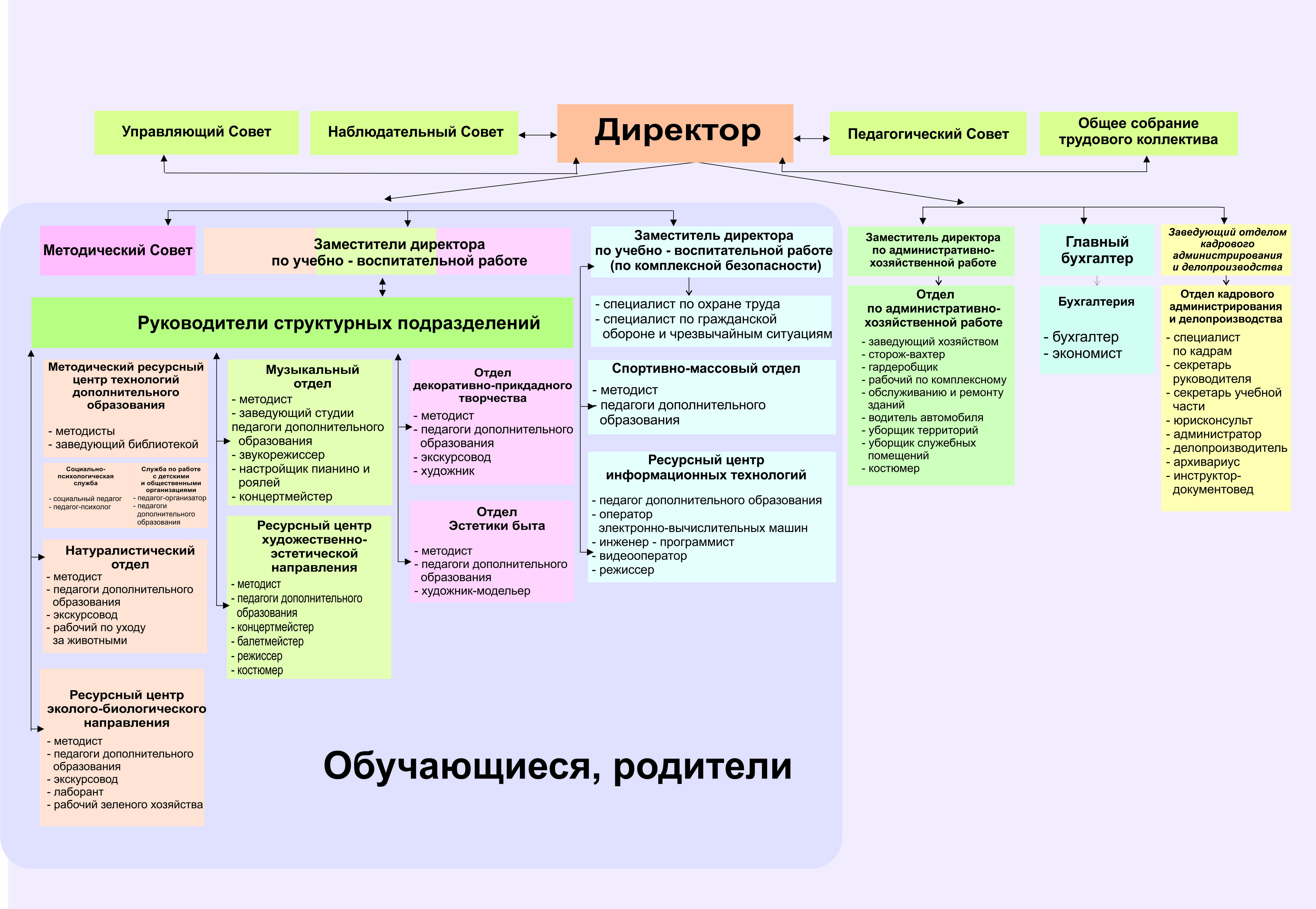 Выводы по разделу:1. Организационная структура управления учреждением характеризуется как линейно-функциональная, основанная на сочетании принципов единоначалия и коллегиальности. 2. В учреждении успешно функционируют органы государственно-общественного управления, что обеспечивает открытость и прозрачность деятельности учреждения через участие общественности в процессах его жизнедеятельности.3. Необходимо сохранять и расширять сферу участия Управляющего и Наблюдательного советов, родителей, обучающихся в процессах управления деятельностью учреждения. 1.2. Педагогический состав учрежденияОбщее количество педагогических работников учреждения составляет 109 человек, из них: - педагоги дополнительного образования – 77 человек;- концертмейстеры – 6 человек;- педагоги-организаторы – 5 человек;- социальный педагог – 1 человек;- педагоги-психологи – 3 человека;- методисты – 17 человек.	Административно-управленческий персонал представлен 14 работниками:директор;заместители директора по учебно-воспитательной работе – 4 человека;руководители структурных подразделений – 9 человек. 	Образовательный ценз работников административно-управленческого и педагогического персонала (рисунок 1) характеризуется как высокий: 89% работников имеют высшее образование по профилю деятельности, среднее профессиональное образование у 10,2% работников, 1 (0,8%) человек обучается в высшем учебном заведении и на сегодняшний день имеет основное общее образование.	Высшую квалификационную категорию имеют 40,6% работников, первую категорию – 30,9%, аттестованы на соответствие занимаемой должности – 8,1%, не имеют квалификационной категории – 19,5%. Большую часть коллектива составляют работники со стажем работы более 20 лет - 36,5%, стаж работы от 10 до 20 лет  имеют 31,7%, стаж работы от 5 до 10 лет у 16,2% педагогических и административных работников, от 1 до 5 лет – 14,6%.Средний возраст работников административно-управленческого персонала составляет 46 лет. Доля педагогов пенсионного возраста – 23,5%, педагогов в возрасте до 35 лет в учреждении 29,2%.Профессионализм работников учреждения подтверждается наличием у них ученых званий, почетных званий и ведомственных наград, которые имеют  22,7% от общего количества педагогических и административных работников учреждения (рисунок 2).Выводы по разделу: 1. Учреждение укомплектовано педагогическими работниками в полном объеме.2. Кадровый состав  учреждения характеризуется высоким уровнем образования и квалификации. Однако достаточно большой процент педагогов учреждения (19,5%) не имеют квалификационной категории, что определяет необходимость повышения квалификации педагогических работников в целях установления квалификационной категории.3. Значительная часть педагогов имеют стаж работы более 20 лет, что свидетельствует о наличии у них большого педагогического опыта работы, который может с успехом использоваться при работе с молодыми педагогами.4. Достаточно большой процент (29,2%) педагогов учреждения являются молодыми людьми в возрасте до 35 лет, что определяет актуальную задачу создания условий для их закрепления в учреждении.1.3. Контингент обучающихся	Обучающиеся Центра детского творчества – это дети и подростки в возрасте от 4 до 18 лет. Количественные показатели состава обучающихся утверждаются муниципальным заданием, определенным учреждению департаментом образования администрации города. Муниципальное задание выполняется учреждением в полном объеме. Количество обучающихся учреждения на 2015-2016 учебный год составляет 5088 человек, из них: 4603 человека занимаются в детских объединениях на бесплатной основе и  485 - в детских объединениях на платной основе.  Менее половины детей (42 % от общего количества) занимаются в детских объединениях  на базах образовательных организаций города, 58% в детских объединениях, осуществляющих деятельность на основных зданиях учреждения. Возрастной состав контингента обучающихся представлен на рисунке 3.	Большую часть обучающихся (56,6%) составляют дети в возрасте от 5 до 9 лет, подростки от 10 до 14 лет – это 25,2% от общего количества обучающихся, 5% обучающихся – дети старшего возраста от 15-18 лет и 3,8% - дошкольники до 5 лет.		По гендерному составу контингент обучающихся разделен следующим образом: 56,5% девочки, 43,5% - мальчики.	Дети и подростки из семей льготных граждан составляют 423 человека (8,4% от общего количества), из них: 20 детей с ограниченными возможностями здоровья (4,5% от общего количества детей льготных категорий) (рисунок 4). Выводы по разделу:1. Численность обучающихся, занимающихся в детских объединениях, соответствует муниципальному заданию, определенному учреждению учредителем (департаментом образования администрации города).2. В учреждении сохранен приоритет бесплатного дополнительного образования с целью удовлетворения потребностей всех социальных групп населения, в тои числе семей льготных категорий. Соотношение доли обучающихся, занимающихся на бесплатной основе, к доли обучающихся, которым предоставляются платные образовательные услуги, составляет 90,4% к 9,6%.3. Основными потребителями образовательных услуг Центра детского творчества выступают дети дошкольного и младшего школьного возрастов (56,6% от общего количества обучающихся). Данный показатель обусловлен развитым механизмом взаимодействия с образовательными организациями города по реализации задач внеурочной деятельности в рамках федерального образовательного стандарта начального общего образования. Доля детей старшего школьного возраста, посещающих детские объединения учреждения, составляет всего 5% от общего количества, что обозначает необходимость поиска путей привлечения к дополнительному образованию подростков данной возрастной группы.  4. В детских объединениях Центра занимаются 20 детей с ограниченными возможностями здоровья. Вовлечение детей этой категории в занятия дополнительным образованием - одна из приоритетных задач учреждения.1.4. Материально-технические условияВ Центре детского творчества созданы благоприятные условия для всестороннего развития детей и подростков, реализации их личностного потенциала:оборудованы всем необходимым для ведения образовательного процесса 45 учебных кабинетов, 5 хореографических залов, 1 выставочный зал, 2 концертных зала, 2 звукостудии, спортивный и тренажёрный залы, спортивная площадка с уличными тренажерами на территории учреждения;для эффективной организации исследовательской деятельности обучающихся в учреждении имеются лаборатория, теплица, опытный участок, живой уголок, зимний сад; созданы уголок боевой славы, музей леса, библиотека с библиотечным фондом 3666 единиц;каждый творческий коллектив обеспечен комплектами сценических костюмов, в учреждении предусмотрена ставка художника-модельера для разработки дизайна и пошива сценических костюмов;учреждение оснащено высокоскоростным доступом к сети интернет, повсеместной локальной сетью;здание по ул. Ленина, 9а оборудовано пандусом для маломобильных групп населения.Лабораторное оборудование, спортивный инвентарь соответствуют требованиям СанПиН. Помещения соответствуют санитарным и гигиеническим нормам, нормам пожарной безопасности, требованиям охраны здоровья и охраны труда. Грамотное и эффективное взаимодействие всех служб обеспечивает бесперебойное, качественное, безопасное функционирование учреждения.Подробный перечень материально-технических ресурсов  учреждения  представлен в таблицах 1-2.Таблица 1Оснащенность  учреждения    Таблица 2Наличие технических средств обучения, их состояниеТаблица 3Спортивное оборудование, инвентарьВыводы по разделу:1. В учреждении создана материально-техническая база, отвечающая современным требованиям и соответствующая основным целям и задачам деятельности учреждения. Вместе с тем, развитие учреждения требует постоянного обновления оборудования, инвентаря, наглядных пособий, сценических костюмов, что обозначает необходимость привлечения дополнительных финансовых средств.1.5. Образовательная деятельностьЦентр детского творчества предоставляет образовательные услуги детям и подросткам на основе добровольного выбора ими образовательной области, вида деятельности, направленности программы, времени ее освоения. В учреждении реализуется 75 дополнительных общеобразовательных программ физкультурно-спортивной, художественной, туристско-краеведческой, социально-педагогической, естественнонаучной направленностей (таблица 4).Таблица 4Количество дополнительных общеобразовательных программ, реализуемых в учреждении, по направленностям Количество учебных групп в 2015-2016 учебном году – 389. Наполняемость учебных групп, условия организации образовательного процесса определяются в соответствии с порядком организации и осуществления образовательной деятельности по дополнительным общеобразовательным программам, утвержденным приказом Министерства образования и науки Российской Федерации от 29.08.2013г. №1008 и требованиями СанПиН 2.4.4.3172-14. Работа с обучающимися проводится в течение учебного года, установленного с 01 сентября  (для групп первого года обучения – с 15 сентября) по 31 мая. Продолжительность учебного года – 37 недель. Обучающиеся в течение года проходят стартовую (в начале учебного года), промежуточную (при переходе на следующий год обучения по программе) и итоговую аттестацию (в конце учебного года). В рамках аттестации проводятся диагностические исследования в различных формах: выставки, концертные выступления, тестирования, зачеты, участие в конкурсах и научно-практических конференциях, соревнованиях и другие. Каждый педагог выбирает форму, которая максимально позволит ребенку продемонстрировать полученные в ходе освоения дополнительной общеобразовательной программы знания и умения.  Отслеживание результатов выполнения дополнительных общеобразовательных программ фиксируется в виде таблиц, диаграмм, проводится количественный и качественный анализ диагностических исследований. Результаты обобщаются и структурируются по каждому детскому объединению, структурному подразделению и учреждению в целом.Аттестационные (контрольно-измерительные) материалы разрабатываются педагогами и являются одной из составляющих частей дополнительной общеобразовательной программы. По основным блок-темам программ разработаны тестовые задания для отслеживания специальных способностей обучающихся. В связи с переходом  на Федеральный государственный образовательный стандарт в учреждении разработана система отслеживания уровня сформированности универсальных учебных действий у обучающихся младшего и среднего возрастов. По результатам итоговой аттестации обучающихся в 2014-2015 учебном году 51,5% выпускников освоили дополнительные общеобразовательные программы на высоком уровне, 48,5% показали средний уровень освоения  (рисунок 5).С целью всестороннего удовлетворения потребностей населения в дополнительном образовании учреждение оказывает платные образовательные услуги по следующим направлениям деятельности: реализация образовательных программ дошкольного комплекса «Школа раннего развития»: «Рисунок и живопись», «Аппликация», «Скульптура малых форм», «Развитие речи», «Экология», «Веселые нотки», «Веселый счет», «Игра – дело серьезное», «Аэробика», «Веселый английский язык»;реализация программ общеразвивающей направленности: обучение игре на фортепиано, синтезаторе, гитаре, хореография для детей дошкольного возраста, вокал.Динамика количества обучающихся, охваченных платными образовательными услугами, представлена в таблице 5.Таблица 5Динамика количества обучающихся, охваченных платными образовательными услугами, оказываемыми МАУДО г. Нижневартовска «ЦДТ»Специфика работы с одаренными обучающимися.Выявление и поддержка одаренных и талантливых детей является системной и неотъемлемой частью педагогического сопровождения обучающихся детских объединений.Для систематизации данной работы в учреждении формируется банк данных «Одаренные дети», отражающий достижения обучающихся в разноуровневых конкурсах и соревнованиях, олимпиадах, выставках, научно-практических конференциях. В базу данных занесено 112 детей и подростков, что составляет 2,5 % от общего числа обучающихся. Важным показателем формирования творческой личности обучающегося, создания ситуации успеха, является участие в различных конкурсных инициативах (рисунки 6, 7).В учреждении отмечается положительная динамика участия обучающихся в конкурсных мероприятиях муниципального, регионального, всероссийского и международного уровней: в сравнении с 2012-2013 учебным годом доля участников мероприятий выросла на 16,4%. Вместе с тем, доля победителей и призеров от общего количества участников мероприятий в сравнении с 2012-2013 учебным годом снизилась на 8,9%.С целью индивидуализации процесса обучения одаренных и талантливых детей педагогами разрабатываются индивидуальные образовательные маршруты. В результате 10% обучающихся освоили материал сверх программного, обучаясь по индивидуальным образовательным траекториям.  Мониторинг результативности работы по данному направлению включает в себя отслеживание динамики развития специальных способностей обучающихся, формирования личностных качеств, мотивации к дальнейшему обучению. На уровне детского объединения системно ведется работа по формированию «Портфолио успешности» одаренного обучающегося. С целью поощрения обучающихся и стимулирования их положительной мотивации к дальнейшей результативной деятельности в Центре ежегодно проводится мероприятие по чествованию самых успешных обучающихся учреждения «Парад звезд!». По итогам мероприятия имена лучших обучающихся заносятся на информационный стенд, который размещается на «Аллее славы»  учреждения.Одним из приоритетных направлений в работе с одаренными детьми  является проектная и учебно-исследовательская деятельность.  Количество обучающихся, занимающихся проектной и исследовательской деятельностью ежегодно увеличивается, что позволяет сделать вывод о возросшей мотивации обучающихся к углубленному изучению   программного материала  (рисунок 8). Сложившаяся в учреждении система работы с талантливыми детьми и подростками,  дает свои положительные результаты:городское научное объединение учащихся «Росток» является окружным сетевым центром российского национального конкурса водных проектов старшеклассников и входит в Ассоциацию детских и молодёжных общественных  экологических  объединений  Ханты-Мансийского автономного округа – Югры;двадцать пять обучающихся Центра детского творчества занесены в энциклопедию «Одарённые дети России»;трое обучающихся получили гранты Президента Российской Федерации в рамках программы «О мерах государственной поддержки талантливой молодежи», один удостоен премии Губернатора  Ханты-Мансийского  автономного  округа – Югры;широко известны в городе и за его пределами образцовые творческие коллективы: шоу-балет «Ice-cream», ансамбль эстрадно-джазового танца «СтильДанс», вокальная студия  «Мэри Поппинс», спортивно-туристский клуб «Каскад», научное объединение учащихся «Росток», школьное лесничество «Бурундучок», театр моды «Милан»;5 % выпускников Центра детского творчества 2014-2015 учебного года продолжили обучение в высших и средних специальных учебных заведениях по выбранному профилю деятельности.Наряду с успехами и достижениями в данном направлении работы отмечаются и недостатки. При высокой квалификации педагогов, с данной категорией детей работают только 16 педагогов учреждения, что составляет 16,7% от общего количества. Анализ состава участников мероприятий свидетельствует о том, что большую часть из них составляют обучающиеся одних и тех же детских объединений, они же и приносят достижения в копилку учреждения. Причиной этому, в первую очередь,  служит низкая мотивация педагогов учреждения к выявлению и дальнейшей индивидуальной  работе с одаренными обучающимися.Специфика работы с детьми с ограниченными возможностями здоровьяЦентр детского творчества, являясь учреждением дополнительного образования, создает условия, обеспечивающие развитие творческих способностей детей с ограниченными возможностями здоровья в таких кружках, как: декоративная роспись, лепка, изобразительное искусство, вышивка, бисероплетение, парикмахерское искусство, многие ребята обучаются игре на музыкальных инструментах: фортепиано, синтезаторе, гитаре, поют в фольклорном ансамбле. В учреждении обучаются 20 детей с ограниченными возможностями здоровья. В основном это дети, имеющие проблемы с опорно-двигательной системой, слухом и зрением, различные неврологические нарушения. Двое из них находятся на домашнем обучении, остальные занимаются в инклюзивных группах или индивидуально с педагогом.  Занятия с такими детьми, как правило, проходят в смешанных группах наравне с другими ребятами. Включение их в общий образовательный процесс с детьми, не имеющими отклонений в здоровье, позволяет воспитывать в детях толерантное отношение друг к другу, учит проявлять взаимопомощь и поддержку, а также способствует успешной социализации детей с ограниченными возможностями здоровья, обеспечивая их полноценное участие в жизни общества. Обучающиеся Центра детского творчества ежегодно принимают участие и становятся призерами фестивалей и конкурсов окружного и муниципального уровней: «Я радость нахожу в друзьях», «Солнце для всех», «Шаг навстречу».Выпускники детских объединений продолжают дальнейшее обучение по профилю: Данильченко Артур - студент музыкального отделения социально-гуманитарного колледжа, солистка фольклорного ансамбля Валерия Фролова обучается в школе для одаренных детей Севера (г. Ханты-Мансийск). А имя Дмитрия Верещагина занесено в книгу одаренных детей России.В учреждении на протяжении многих лет осуществляет деятельность семейный клуб «Надежда», который ежегодно посещают более 30 семей, в которых воспитываются дети с ограниченными возможностями здоровья. Целью деятельности клуба является: создание условий для развития и социальной адаптации учащихся с особыми образовательными потребностями в учреждении дополнительного образования.	В деятельности семейного клуба «Надежда» используются такие формы работы как:индивидуальная работа (привитие детям доступных умений и навыков);организация и проведение праздников, концертов, конкурсов, развлекательно-познавательных игр, викторин, спортивно-развлекательных программ, выездов на базу отдыха;проведение занятий для родителей с элементами психологического тренинга, мастер-классов, семинаров-практикумов. Ежегодно проводится более 30 мероприятий для семейного клуба «Надежда». Сохранение и укрепление здоровья, формирование физических и волевых качеств у детей и подростков.В рамках  программы «Формирование культуры здорового и безопасного образа жизни обучающихся и воспитанников в учреждении»  реализуются: дополнительные общеобразовательные программы физкультурно-спортивной и туристско-краеведческой направленности: «Аэробика», «Настольный теннис», «Шахматы», «Туризм», «Поисковик», «Школа выживания», дополнительная общеобразовательная программа «Расти здоровым»,  проект «Молодежь за ЗОЖ», программа «Профилактика гриппа и острых респираторных вирусных инфекций».В образовательном процессе 85% педагогов применяют здоровьесберегающие технологии, направленные на сохранение жизни и здоровья обучающихся,  создание  условий для формирования у детей ответственного отношения к личностным выборам и вопросам личной и общественной безопасности, умения противостоять неблагоприятным воздействиям окружающей среды социума.В реализации образовательных программ физкультурно-спортивной и туристско- краеведческой направленностей ежегодно принимают участие более 600 школьников в возрасте от 6 до 18 лет. В рамках реализации проекта «Молодежь за ЗОЖ» с целью пропаганды здорового образа жизни  для обучающихся Центра детского творчества ежегодно проводится традиционный конкурс «Здоровым быть здорово», интеллектуальная игра «Своя игра», организуются встречи со специалистами Центра медицинской профилактики, деловые игры, профилактические беседы и другие мероприятия. Просветительская работа с родителями ведется через распространение информации на стендах,  индивидуальное консультирование, сайт учреждения. В 2014 году создан блог «Спорт в массы!», который раскрывает направления деятельности учреждения по формированию культуры здорового образа жизни, достижения педагогов и обучающихся.  На сайте учреждения создана страничка «Объекты спорта», на которой опубликованы данные о спортивном зале и уличных тренажерах Центра детского творчества. Результатами работы педагогического коллектива учреждения по данному направлению являются следующие: с 2012 года на 4% выросло количество призеров и победителей физкультурно-спортивных мероприятий: 44% участников программы являются призерами и победителями соревнований по спортивному туризму и настольному теннису муниципального, регионального, федерального уровней; по итогам диагностики обучающихся Центра детского творчества на тему «Ваш образ жизни» выявлено: 71% обучающихся считают себя здоровыми, 23% не знают, здоровы ли они, 6% не считают себя здоровыми. Чтобы быть здоровым: 74%  респондентов занимаются физкультурой и спортом, 38% правильно питаются, 34% посещают врача, 40% гуляют на свежем воздухе и соблюдают режим дня.   Выводы по разделу:1. Учреждение предоставляет широкий спектр образовательных услуг, сохраняя приоритет бесплатного дополнительного образования.2. С целью привлечения к дополнительному образованию подростков старшего возраста необходима модернизация имеющихся и разработка новых дополнительных общеобразовательных программ в соответствии с интересами и потребностями детей данной возрастной категории. 3. С целью развития системы работы с одаренными обучающимися необходим поиск механизмов мотивирования педагогов учреждения к работе с детьми данной категории,  использование интернет-ресурсов для повышения мотивации обучающихся к углубленному изучению программного материала и их творческой самореализации.4. В учреждении созданы условия для обучения и воспитания детей с ограниченными возможностями здоровья, а также психолого-педагогической поддержки их родителей. Учитывая необходимость развития моделей получения качественного дополнительного образования детьми данной категории, необходимо разработать механизмы их вовлечения в систему дополнительного образования, внедрения различных форм образования (инклюзивное, дистанционное, обучение на дому) в зависимости от тяжести заболевания. 5. Задачи по сохранению и укреплению здоровья, формированию физических и волевых качеств обучающихся решаются в учреждении комплексно посредством образовательной деятельности в детских объединениях физкультурно-спортивной направленности, системного использования здоровьесберегающих технологий, организации и проведения спортивных мероприятий и соревнований, пропагандистской деятельности. Достигнутые результаты позволяют судить о достаточном уровне ресурсного обеспечения учреждения для развития системы мероприятий по формированию у обучающихся установок здорового образа жизни.  1.6. Развитие кадрового потенциала.Методическим ресурсным центром  уделяется большое внимание вопросам совершенствования методического обеспечения образовательного процесса. Методисты проводят методические учёбы, семинары-практикумы, организуют мастер-классы, круглые столы по различным направлениям, консультации по вопросам планирования учебно-воспитательного процесса, разработки и написания дополнительных общеобразовательных программ, проведения открытого занятия, подготовки проектов, оформления пакета аттестационных документов, подготовки к конкурсам профессионального мастерства и др. Некоторые формы методической работы используются на протяжении ряда лет и являются наиболее эффективными. Одной из таких форм является Школа молодого педагога «ПеДдЕбюТ», работа которой направлена на оказание методической поддержки педагогам-новичкам, работающим в режиме профессионального становления. На заседаниях Школы методисты делятся опытом работы с начинающими педагогами. Разработана и реализуется Программа наставничества.  Педагоги - наставники  оказывают  эффективную помощь и поддержку  молодым в овладении профессиональными умениями: разработке рабочих программ, комплектованию учебных групп, заполнению классного журнала, журналов инструктажей по ТБ, ПБ, профилактике ПДД.Результативной формой является работа творческих  групп «по проектной и исследовательской деятельности», «по комплексному обучению «Поиск и творчество», «по подготовке педагогов к конкурсам профессионального мастерства», «по работе с одарёнными детьми», «по работе с родителями», «по формированию здорового образа жизни». Результатом работы творческой группы по комплексному обучению «Поиск и творчество» стало внедрение в практическую деятельность педагогов технологий КСО, критического мышления, разработка технологических карт учебного занятия, индивидуальных образовательных маршрутов педагогов и обучающихся.Традиционными мероприятиями учреждения стали конкурсы профессионального мастерства «Сердце отдаю детям», «Педагогический дебют», которые позволяют  выявить талантливых, творчески работающих педагогов, обобщить лучший педагогический опыт и представить его своим коллегам. Победители институционального конкурса становятся участниками и победителями городских конкурсов профессионального мастерства. На протяжении 3-х лет педагоги учреждения уверенно сохраняют первую позицию по итогам участия в муниципальном конкурсе «Сердце отдаю детям». Педагоги творческой группы «по проектной и исследовательской деятельности» делятся опытам по организации данной работы с коллегами на семинарах, методических учёбах, педагогических советах. Завершающим этапом работы творческой группы  является проведение научно-практической конференции «Творческий потенциал России», которая проходит на базе Центра детского творчества. Ежегодно в ней принимают участие около 20 воспитанников из различных детских объединений. Они выступают с исследовательскими работами и проектами, которые носят прикладной и социальный характер. Деятельность творческих групп направлена на реализацию основных задач программы развития учреждения и позволяет:систематизировать и презентовать многолетний практический опыт педагогов;взаимодействовать специалистам и педагогам различных ресурсных центров и отделов – в мероприятиях различного характера;апробировать новые формы работы;стимулировать педагогов к самосовершенствованию и профессиональному росту. Важным аспектом методической работы в учреждении является выпуск собственной методической продукции. К ней относятся периодические издания: газеты «ЦДТшка», «Панама», методический вестник. С целью повышения эффективности методической работы, полной реализации запросов педагогов в учреждении, обобщения и распространения педагогического опыта создан блог «Электронный методический кабинет». Педагоги учреждения перенимают лучший опыт и активно делятся своим опытом с коллегами, участвуя в работе городских методических объединений, ресурсных методических центров по предметным областям. В 2014-2015 учебном году опыт работы на городском уровне представили 17 человек (17,8% от общего количества руководящих и педагогических работников).Отдельное направление работы с педагогическими кадрами – повышение уровня владения ими информационно-коммуникационными технологиями. Система мероприятий по данному направлению включает в себя обучение педагогов работе с программами Microsoft Office, созданию электронных образовательных ресурсов, учебно-дидактических комплексов, работе с интерактивным оборудованием, а также методические учебы и консультации по вопросам участия в дистанционных педагогических конкурсах и муниципальных конкурсах в сфере информатизации образования «Педагогические инициативы», «А я делаю так!».О результатах работы свидетельствуют следующие показатели: 50,4% педагогов имеют свои блоги, являются активными участниками различных профессиональных сетевых сообществ, активно участвуют в интернет конкурсах, публикуют свои методические разработки и материалы на интернет порталах, что является показателем их познавательной активности, готовности к инновационной деятельности  и саморазвитию.Важным направлением деятельности методической службы учреждения является обеспечение условий для самообразования, самосовершенствования и самореализации педагогов. Эффективной формой работы в данном направлении является проектирование и реализация индивидуальных образовательных маршрутов педагогов. Заинтересованность педагогов в работе по самообразованию прослеживается в активном применении дистанционных форм обучения. В 2015 году дистанционно повысили свою квалификацию 10 педагогов Центра. Курсовую подготовку в различных формах (очное, заочное, дистанционное обучение) в 2015 году прошли 74 работника учреждения, что составило 60% от общего количества руководящих и педагогических работников.Показателем высокого уровня квалификации педагогов учреждения является факт их привлечения к работе в качестве экспертов и членов жюри различных конкурсов и соревнований. В 2014-2015 учебном году 55 работников приняли участие в конкурсных мероприятиях различного уровня в качестве членов жюри и судей.Выводы по разделу:1. В учреждении сложилась система работы по повышению профессиональной компетентности педагогических работников, которая включает в себя разнообразные формы методической работы на уровне учреждения, включение педагогов в деятельность городских методических и профессиональных сообществ, участие в конкурсах профессионального мастерства, организацию их обучения на курсах повышения квалификации. Вместе с тем, профессиональный стандарт, эффективный контракт предъявляют высокий уровень требований к профессиональной компетентности педагогов, что диктует необходимость развития системы работы с педагогическими кадрами учреждения. II. Приоритетные направления развития учрежденияВ результате проведенного анализа определены основные успехи и достижения учреждения и существующие в его деятельности проблемы.К успехам и основным достижениям можно отнести следующие:1. По содержанию образования учреждение является многопрофильным, что обеспечивает удовлетворение запросов населения на получение дополнительного образования по художественному, естественнонаучному, социально-педагогическому, физкультурно-спортивному и туристско-краеведческому направлениям.2. Охват обучающихся на протяжении ряда лет остается стабильно высоким. Социальный паспорт обучающихся учреждения представлен, в том числе, детьми из семей льготных категорий граждан. Образовательные услуги учреждения востребованы детьми разных возрастных категорий: дошкольники, младшие школьники, школьники среднего и старшего возрастов.3. Помимо непосредственно образовательной деятельности учреждение является организатором содержательного досуга детей и подростков в каникулярный период, создает условия для трудовой занятости несовершеннолетних.4. С целью реализации задач внеурочной деятельности в рамках федеральных государственных образовательных стандартов дошкольного, начального и основного общего образования учреждением налажено и развивается сотрудничество с образовательными организациями города.5. Кадровые, материально-технические, методические условия, созданные в учреждении, являются достаточными для осуществления деятельности учреждения, постоянно совершенствуются.6. Деятельность учреждения ориентирована, в том числе, на детей с особыми образовательными потребностями: одаренных, с ограниченными возможностями здоровья.	К числу проблем относятся:1. Низкий процент (5%) детей старшего школьного возраста, посещающих детские объединения учреждения.  2. Недостаточное использование потенциала учреждения в предоставлении услуг дополнительного образования детям с ограниченными возможностями здоровья, оказании психолого-педагогической и методической поддержки родителям в вопросах обучения, воспитания и развития таких детей.3.  Низкая мотивация некоторых педагогов учреждения к работе по выявлению и развитию одаренных детей, постоянный состав обучающихся – победителей и призеров конкурсных мероприятий различного уровня.4. Отсутствие у 19,5% педагогов учреждения квалификационной категории. Наличие в учреждении молодых специалистов в возрасте до 35-ти лет определяет актуальность развития системы работы по их адаптации и закреплению в учреждении.	Выявленные проблемы, анализ нормативно-правовых документов  федерального, регионального, муниципального уровней в сфере дополнительного образования, определили приоритетные направления развития учреждения на ближайшую перспективу:1. Доступность и качество образовательной деятельности.2. Выявление и поддержка одаренных детей.3. Поддержка детей-инвалидов, детей с ограниченными возможностями здоровья.4. Сохранение и укрепление здоровья, формирование физических и волевых качеств у детей и подростков.5. Развитие кадрового потенциала.6. Государственно-общественное управление и информационная открытость.Возможные риски при реализации программыIII. Цель, задачи ПрограммыЦель: обеспечение стабильного и устойчивого развития учреждения в интересах индивидуальной творческой самореализации ребенка, его успешной социализации, формирования готовности к самостоятельному  гражданскому, нравственному выбору.Задачи:Направление 1. Доступность и качество образовательной деятельности.1. Расширить спектр и повысить качество образовательных услуг, отвечающих меняющимся запросам детей, подростков, их родителей.2. Обновить содержание и программно-методическое обеспечение деятельности учреждения в соответствии с требованиями государственной политики в сфере дополнительного образования.Направление 2. Выявление и поддержка одаренных детей.3.  Развивать систему выявления, поддержки одаренных детей и их профессионального самоопределения.Направление 3. Поддержка детей-инвалидов, детей с ограниченными возможностями здоровья.4. Содействовать творческой реализации детей-инвалидов, детей с ограниченными возможностями здоровья и их адаптации в социуме. Направление 4. Сохранение и укрепление здоровья, формирование физических и волевых качеств у детей и подростков.5. Формировать у обучающихся знания, установки, личностные ориентиры и нормы поведения, обеспечивающие сохранение и укрепление физического и психологического здоровья.Направление 5. Развитие кадрового потенциала.6. Создавать условия для совершенствования профессиональной компетентности педагогических работников учреждения в вопросах использования современных педагогических технологий дополнительного образования и социализации детей и подростков, профессионального становления молодых специалистов, повышения престижа и значимости профессии.  Направление 6. Государственно-общественное управление и информационная открытость.7. Обеспечивать  открытость и прозрачность деятельности учреждения через участие государственно-общественных органов в процессах управления его  жизнедеятельностью.IV. Сроки и этапы реализации ПрограммыПрограмма рассчитана на пять лет реализации с 2016 года по 2020 год. Этапы реализации Программы:I этап (базовый) – январь – август 2016 года – проведение диагностических исследований на выявление запросов детей, подростков, родителей. Разработка новой и корректировка имеющейся организационно-распорядительной документации, локальных актов учреждения в соответствии с приоритетными направлениями развития. Заключение договоров о взаимодействии с учреждениями и организациями – партнерами. Практическая реализация программных мероприятий.II этап (основной) – сентябрь 2016 – август 2020 года – практическая реализация программных мероприятий.III этап (аналитический) – сентябрь 2020 – декабрь 2020 года – мониторинг эффективности реализации программы, разработка программы развития учреждения на следующий период. V. Основные Программные мероприятия, ожидаемые результаты их реализацииVI. Ожидаемые результаты реализации Программы	В результате реализации Программы к декабрю 2020 года предполагается достичь следующих результатов:- будут обеспечены доступность и качество образовательной деятельности за счет расширения спектра образовательных услуг, обновления содержания и программно-методического обеспечения деятельности учреждения:количество детей в возрасте от 5 до 18 лет, охваченных услугами дополнительного образования, увеличится на 70 человек и составит 4673 человека;доля подростков в возрасте от 13 до 18 лет от общего количества обучающихся учреждения увеличится на 1% и составит 6%;доля детей от общего количества обучающихся учреждения, охваченных платными образовательными услугами, увеличится на 2,5% и составит 12%;доля обучающихся от общего количества обучающихся учреждения, охваченных реализацией дополнительных общеобразовательных программ на базе образовательных учреждений в рамках реализации задач внеурочной деятельности увеличится на 2% и составит 44%;доля обучающихся от общего количества обучающихся учреждения, освоивших дополнительные общеобразовательные программы на высоком уровне по результатам итоговой аттестации, увеличится на 10% и составит 61,5%;доля программ нового поколения (модульных, разноуровневых) в общем количестве дополнительных общеобразовательных программ, реализуемых в учреждении, увеличится на 7% и составит 8,5%;доля педагогов от общего количества педагогов учреждения, использующих в образовательной деятельности современные образовательные технологии, увеличится на 10% и составит 95%.- будут созданы условия для развития системы выявления и поддержки одаренных детей и их профессионального самоопределения:доля детей от общего количества обучающихся учреждения, обучающихся по индивидуальным образовательным маршрутам, увеличится на 10% и составит 20%;доля детей от общего количества обучающихся учреждения, занимающихся проектной, исследовательской деятельностью, увеличится на 2,3% и составит 3,5%;доля педагогов от общего количества педагогов учреждения, применяющих в образовательной деятельности эффективные технологии работы с одаренными обучающимися, увеличится на 7% и составит 24%;доля обучающихся от общего количества обучающихся учреждения, принявших участие в интеллектуальных, творческих конкурсных мероприятиях различного уровня, в том числе дистанционных, увеличится на 11% и составит 65%;доля обучающихся от общего количества участников данных мероприятий (в том числе дистанционных), ставших победителями и призерами интеллектуальных, творческих конкурсов, увеличится на 13% и составит 65%;доля выпускников учреждения, поступивших на дальнейшее обучение в учебные заведения по профилю дополнительного образования, увеличится на 4% и составит 9%.-  будет обеспечена поддержка детей-инвалидов, детей с ограниченными возможностями здоровья за счет развития системы работы по содействию их творческой реализации и адаптации в социуме:доля детей с ограниченными возможностями здоровья от общего количества обучающихся учреждения, охваченных различными формами обучения (инклюзивное, дистанционное, домашнее обучение) увеличится на 1% и составит 1,4%;доля детей с ограниченными возможностями здоровья от общего количества обучающихся данной категории, принявших участие в конкурсных мероприятиях различного уровня, в том числе дистанционных, увеличится на 15% и составит 60%;количество семей, участников деятельности семейного клуба «Надежда», увеличится на 5 семей и составит 35 семей;доля педагогов от общего количества работающих с детьми с ограниченными возможностями здоровья, повысивших уровень профессиональной компетентности по вопросам работы с детьми данной категории в различных формах, увеличится на 80% и составит 100%;- будет обеспечено развитие системы работы по сохранению и укреплению здоровья обучающихся посредством формирования у них знаний, установок, личностных ориентиров и норм поведения:доля детей от общего количества обучающихся учреждения, охваченных программами, направленными на формирование ценности здоровья и здорового образа жизни, укрепление физических и волевых качеств, увеличится на 2% и составит 15%;доля педагогов от общего количества педагогических работников учреждения, применяющих в образовательном процессе технологии, направленные на решение задач здоровьесбережения, увеличится на 10% и составит 95%;- будет обеспечено развитие кадрового потенциала учреждения за счет повышения уровня профессиональной компетентности педагогических работников по использованию современных педагогических технологий дополнительного образования и социализации детей и подростков, обмен инновационным опытом работы, участие в конкурсах профессионального мастерства:доля педагогов от общего количества педагогических работников учреждения, представивших опыт работы на муниципальном, региональном, всероссийском уровнях, увеличится на 12,5% и составит 68%;доля педагогов от общего количества педагогических работников учреждения, прошедших обучение на курсах повышения квалификации по актуальным направлениям развития дополнительного образования в различных формах, увеличится на 4% и составит 64%;доля молодых специалистов, работающих в учреждении, составит 30%;доля педагогов от общего количества педагогических работников, имеющих первую и высшую квалификационные категории, увеличится на 15% и составит 86,5%;количество педагогов, принявших участие в муниципальных конкурсах профессионального мастерства, увеличится на 6 человек и составит 11 человек;доля педагогов – победителей и призеров конкурсов профессионального мастерства муниципального уровня от общего количества участников конкурсов, составит 25%;доля педагогов – победителей и призеров заочных, дистанционных  конкурсов, направленных на диссеминацию инновационного опыта работы, от общего количества участников данных конкурсов, увеличится на 1,5% и составит 10%;- будет обеспечена  открытость и прозрачность деятельности учреждения через участие государственно-общественных органов в процессах управления его  жизнедеятельностью:доля финансовых средств учреждения, привлеченных за счет оказания платных образовательных услуг и иной, приносящей доход деятельности, к общей сумме фактического финансирования, увеличится на 6% и составит 10%;доля средств от оказания платных образовательных услуг и иной, приносящей доход деятельности, направленных на укрепление и развитие материально-технической базы учреждения, увеличится на 5% и составит 24%;доля родителей от общего количества опрошенных, удовлетворенных в полном объеме деятельностью учреждения, увеличится на 10% и составит 95%;показатель информационного наполнения официального сайта учреждения по итогам муниципального мониторинга сайтов образовательных учреждений, составит 100%.VII. Оценка ожидаемой эффективности реализации Программы	Эффективность реализации Программы определяется с помощью системы показателей, отражающих развитие деятельности учреждения в соответствии с целью и задачами Программы, выраженных в индикаторах результативности относительно начала реализации Программы, в динамике по годам (таблица 6). Результативность реализации Программы по достижению показателя оценивается ежегодно в декабре месяце.Таблица 6Целевые показатели результативности реализации  «Программы развития МАУДО г.Нижневартовска «ЦДТ» на 2016-2020 годы»VIII. ФИНАНСОВОЕ ОБЕСПЕЧЕНИЕ ПРОГРАММЫФинансовое обеспечение Программы осуществляется за счет бюджетных средств, выделенных учреждению на выполнение муниципального задания, а также за счет средств от оказания платных образовательных услуг и иной, приносящей доход деятельности. За счет участия в грантовых конкурсах предполагается привлечение дополнительных финансовых средств.пРИЛОЖЕНИЕ 1Анализ реализации Программы развития муниципального автономного учреждения дополнительного образования города нижневартовска «центр детского творчества» на 2012-2015 годы 		Реализация Программы развития на 2012-2015 годы осуществлялась  администрацией и педагогическим коллективом учреждения поэтапно:- I этап - базовый - 2012 -2013г.г.;- II этап – основной - 2013-.г.;- III этап – завершающий - 2014-.г.Основными направлениями развития учреждения являлись:- создание условий для освоения педагогами учреждения федеральных государственных образовательных стандартов общего образования и внедрения в образовательный процесс технологий системно-деятельностного подхода;- развитие творческих способностей обучающихся в условиях дифференцированного и индивидуального обучения;- повышение качества и эффективности взаимодействия педагогов учреждения с семьями обучающихся;- расширение внешних связей, развитие, укрепление партнерских отношений с различными учреждениями и организациями города, округа;- создание единого информационно-образовательного пространства учреждения, включающего совокупность технических, программных, телекоммуникационных и методических средств;- становление демократической культуры социального взаимодействия по управлению образовательным учреждением;- создание условий для становления и развития высоконравственного, ответственного, творческого, инициативного, компетентного гражданина России;- формирование у обучающихся позитивного отношения к своему здоровью, как к важнейшей духовно-нравственной и социальной ценности.Задачи программы решались посредством реализации подпрограмм:«Программа духовно – нравственного развития и воспитания обучающихся и воспитанников»; «Программа по работе с родителями «Содружество»;«Программа развития детей, подростков и молодёжи с признаками одарённости»;«Программа формирования культуры здорового и безопасного образа жизни в учреждении»;«Программа информатизации образовательного учреждения».1. Создание условий для освоения педагогами учреждения федеральных государственных образовательных стандартов общего образования и внедрения в образовательный процесс технологий системно-деятельностного подхода.Средством реализации данного направления являлась система мероприятий, направленных на обучение педагогов современным образовательным технологиям, позволяющим  достигать метапредметных результатов обучения в соответствии с требованиями федерального государственного образовательного стандарта, разработку и внедрение в образовательный процесс методик отслеживания уровня сформированности универсальных учебных действий у обучающихся, корректировку существующих и разработку новых дополнительных общеобразовательных программ, расширение взаимодействия с образовательными учреждениями города по обеспечению внеурочной деятельности.Курсы повышения квалификации по вопросам федеральных государственных образовательных стандартов за период реализации Программы развития прошли более 46,7% педагогических работников (рисунок 1). Они овладели основным содержанием нового стандарта, системой формирования универсальных учебных действий, научились разрабатывать технологические карты учебного занятия с учётом организации деятельности педагога и обучающегося.С сентября 2013 года учреждение является городским ресурсным методическим центром по направлению «Обновление содержания дополнительного образования в соответствии с задачами развития муниципальной системы образования, интересами детей и потребностями семьи». Работа ресурсного центра организуется с учётом запросов учителей образовательных учреждений города, педагогов дополнительного образования, организаторов летнего отдыха детей, педагогов-организаторов подростковых клубов по месту жительства, воспитателей дошкольных учреждений. В рамках деятельности центра проведены семинары, консультации, мастер-классы по обмену передовым педагогическим опытом работы. Всего проведено 11 мероприятий. Количественный охват составил более 300 человек.Методическое сопровождение педагогов на уровне учреждения включало в себя проведение методических учеб, педагогических советов, семинаров-практикумов. С целью ознакомления педагогов с требованиями федерального государственного образовательного стандарта и обучения их современным образовательным технологиям методистами ресурсного центра технологий дополнительного образования были проведены методические учебы  по темам: «Стандарты II поколения. В чём новизна?», «Требования к разработке дополнительной общеобразовательной программы в свете ФГОС II поколения», «Самообразование, как важная форма повышения квалификации педагога дополнительного образования», «Технология критического мышления», «Преемственность начального и основного общего образования», «Концепция духовно-нравственного развития и воспитания личности гражданина России», «Самоанализ учебного занятия в соответствии с требованиями ФГОС». Благодаря проделанной работе по повышению профессиональной компетентности педагогов учреждения по освоению технологий системно-деятельностного подхода в практике работы Центра детского творчества используются современные образовательные технологии   (рисунок 2).  Наиболее используемыми являются технологии развивающего обучения, коллективного обучения, обучения в сотрудничестве. Активно педагоги учреждения включились в освоение  информационно-коммуникационных технологий. Всего за период реализации Программы развития учреждения педагогами было создано 43 блога, 16 личных страничек, 3 минисайта. Мониторинг показывает, что педагоги используют электронные образовательные ресурсы на занятиях и воспитательных мероприятиях, обеспечивают участие в интернет – конкурсах различного уровня. На официальном сайте Всероссийского интернет - конкурса педагогического творчества опубликованы  194 методические разработки педагогов учреждения по различным направлениям деятельности (таблица 1).Таблица 1Количество педагогических работников – участников всероссийского интернет - конкурса педагогического творчестваС целью обновления содержания программно-методического обеспечения образовательного процесса в соответствии с ФГОС откорректировано 100% дополнительных общеобразовательных программ, разработана и успешно реализуется программа внеурочной деятельности «Радуга творчества». Программа включает в себя 12 модулей, которые реализуются в течение учебного года по типу «вертушки» и направлена на развитие у детей творческих способностей, как основы самостоятельного открытия новых знаний, обеспечивающих активное использование этих знаний в новых условиях и применительно к другим задачам. Налажено взаимодействие Центра детского творчества с образовательными учреждениями города по реализации задач внеурочной деятельности в соответствии с ФГОС. В 2015-2016 учебном году заключены договоры о реализации дополнительных общеобразовательных программ художественной, естественнонаучной, социально-педагогической направленностей с  34 образовательными учреждениями (таблица 2).Таблица 2Реализация дополнительных общеобразовательных программ на базе образовательных учреждений городаВ учреждении разработана система отслеживания сформированности  универсальных учебных действий. За основу взята методика  «Диагностика уровня сформированности общеучебных умений и навыков учащихся» (автор - М. А. Ступницкая, старший научный сотрудник лаборатории социально - психологического сопровождения образовательного процесса Научно-исследовательского института столичного образования МГПУ), адаптированная к условиям учреждения дополнительного образования детей. Обучающиеся проходят стартовую (в начале обучения по программе) и итоговую (в конце обучения по программе) диагностику.2. Развитие творческих способностей обучающихся в условиях дифференцированного и индивидуального обучения.Задачи развития творческих способностей обучающихся в условиях дифференцированного и индивидуального обучения решались педагогическим коллективом учреждения в рамках подпрограммы «Развитие детей, подростков и молодежи с признаками одаренности на 2012-2015 годы». Выявление и поддержка одаренных и талантливых детей стала системной и неотъемлемой частью педагогического сопровождения обучающихся детских объединений.Для систематизации работы по выявлению и развитию талантливых детей в Центре формируется банк данных «Одаренные дети», отражающий достижения обучающихся в разноуровневых конкурсах и соревнованиях, олимпиадах, выставках, исследовательской и проектной деятельности. В базу данных занесено 112 детей и подростков, что составляет 2,5 % от общего числа обучающихся. Важным показателем формирования творческой личности обучающегося, создания ему ситуации успеха, является участие в различных конкурсных инициативах (рисунки 3,4).Как видно из приведённых данных, наблюдается положительная динамика количества участников конкурсных мероприятий муниципального, окружного и международного уровней. Вместе с тем количество победителей и призеров из числа участников мероприятий, снизилось. С целью индивидуализации процесса обучения одаренных и талантливых детей педагогами формируются индивидуальные образовательные программы, в которых проектируется маршрут деятельности педагога дополнительного образования, ориентированный на реальное развитие потенциала личности ребенка, что в итоге позволяет сформировать индивидуальный образовательный маршрут обучающегося (ИОМ). По проблеме разработки ИОМ работала творческая группа педагогов и методистов учреждения. В результате 10% обучающихся освоили материал сверх программного, обучаясь по индивидуальным образовательным траекториям. Мониторинг результативности работы по данному направлению проводился ежегодно и включал в себя отслеживание динамики развития специальных способностей обучающихся, формирования личностных качеств, мотивации к дальнейшему обучению. На уровне детского объединения системно ведется работа по формированию «Портфолио успешности» одаренного обучающегося. С целью поощрения обучающихся и стимулирования их положительной мотивации к дальнейшей результативной деятельности в Центре ежегодно проводится мероприятие по чествованию самых успешных обучающихся учреждения «Парад звезд!». По итогам мероприятия имена лучших обучающихся заносятся на информационный стенд, который размещается на «Аллее славы» учреждения.Сложившаяся в учреждении система работы с талантливыми детьми и подростками  дает свои положительные результаты:городское научное объединение учащихся «Росток» является окружным сетевым центром российского национального конкурса водных проектов старшеклассников и входит в Ассоциацию детских и молодёжных общественных  экологических  объединений  Ханты-Мансийского автономного округа – Югры;двадцать пять обучающихся Центра детского творчества занесены в энциклопедию «Одарённые дети России»;трое обучающихся получили гранты Президента Российской Федерации в рамках программы «О мерах государственной поддержки талантливой молодежи», один удостоен премии Губернатора  Ханты-Мансийского  автономного  округа – Югры;четверо представляли Ханты-Мансийский автономный округ – Югра на международных  экологических форумах;широко известны в городе и за его пределами образцовые творческие коллективы: шоу-балет «Ice-cream», ансамбль эстрадно-джазового танца «СтильДанс», вокальная студия  «Мэри Поппинс», спортивно-туристский клуб «Каскад», научное объединение учащихся «Росток», школьное лесничество «Бурундучок», театр моды «Милан»;команда КВН «Фиолетово» в 2014-2015 учебном году выиграла главный приз сезона «Лиги НВГУ», став победителями всех игр сезона и дважды обладателями номинации «Лучшая мужская роль» (Володин Илья, Исмаилов Рауф) и «Лучшая шутка»; победителями открытого областного осеннего кубка команд КВН Тюменской области.двое обучающихся Центра вошли в состав сборной ХМАО-Югры по настольному теннису, 16 обучающихся турклуба «Каскад»  - многократные призеры Чемпионата и Первенства Тюменской области по спортивному туризму «Золотая осень»; 22  воспитанника турклуба многократные призеры Первенства Тюменской области по спортивному туризму на лыжных дистанциях «Пурга – 2015»; двое входят в состав сборной г. Нижневартовска по спортивному туризму. 5 % выпускников Центра детского творчества 2014-2015 учебного года продолжили обучение в высших и средних специальных учебных заведениях по выбранному профилю деятельности.На сайте учреждения, в блогах педагогов, в печатных и телевизионных средствах массовой информации регулярно освещается деятельность учреждения с детьми и подростками данной категории.3. Повышение качества и эффективности взаимодействия педагогов учреждения с семьями обучающихся.Работа с родителями - это сложная и важная часть деятельности педагога и образовательного учреждения в целом. В процессе реализации программы деятельности по работе с родителями «Содружество» Центр детского творчества работал над одной из главных задач - повышение качества и эффективности взаимодействия педагогов учреждения с семьями обучающихся. С целью методической поддержки педагогов за отчетный период проведены методические учебы по темам «Организация работы с родителями. Общие требования», «Работа с родителями. Формы работы с родителями», «Формы проведения родительских собраний», «Нетрадиционные формы сотрудничества с родителями», «Психолого-педагогическое просвещение родителей» и др. Участниками методических учеб стали 76 педагогических работников учреждения.Одной из наиболее востребованных у родителей форм взаимодействия является организация встреч с узкими специалистами. С целью удовлетворения запроса организованы встречи с педагогом-психологом, социальным педагогом, проведены круглый стол «Ребенок и компьютер. Вред или польза», игровой семейный практикум «Время с пользой или игры для всей семьи», тематический вечер для семей на тему «Любовь глазами ребенка».С целью просвещения родителей по вопросам воспитания детей были разработаны 21 памятка для родителей: «Как бороться с детскими страхами», «Если ребенок левша», «Как относится к отметкам ребенка», «Рекомендации по подготовке домашних заданий», «Советы родителям на каждый день», «Советы родителям по развитию у подростков уверенности в себе», «Дети и деньги» и др.С 2014 года осуществляет работу родительский клуб «Гармония». Заседания клуба проводятся ежемесячно. Выбор темы для обсуждения соответствовал запросам родителей. В рамках данного клуба проводятся психологические консультации и игровые тренинги, семейные гостиные и круглые столы, мастер-классы. Количество родителей, принявших участие в деятельности клуба, составило 330 родителей.В течение года в учреждении  проходит порядка 55 мероприятий, участниками которых являются около 2500 родителей (рисунок 5). Это концерты, спортивные соревнования, семейные праздники, мастер-классы. Существует ряд традиционных мероприятий для детей и родителей Центра детского творчества: фольклорный осенний праздник «Покровские посиделки», праздник рукоделия «Кузьминки», практикум для родителей «Хобби семейного мастерства», спортивный праздник «Мама, папа, я – спортивная семья», общее итоговое родительское собрание «Творческий мир наших детей», День открытых дверей и др. Количество родителей, принимающих участие в мероприятиях Центра детского творчества, ежегодно увеличивается, что связано с использованием новых форм сотрудничества с семьей.4. Расширение внешних связей, развитие, укрепление партнерских отношений с различными учреждениями и организациями города, округа.Социальное партнерство  с учреждениями и организациями города, взаимодействие с городскими и окружными средствами массовой информации направлено на формирование положительного имиджа дополнительного образования. В рамках взаимодействия проводятся профориентационные, профилактические, природоохранные, спортивные, культурно-досуговые мероприятия для обучающихся Центра. Ежегодно благодаря тесному сотрудничеству с управлением по социальной и молодежной политике администрации города, городским Центром занятости населения в летний период в учреждении работают несовершеннолетние подростки в качестве вожатых, подсобных рабочих в трудовом отряде «Стимул». Так  за период 2012-2015 гг. по программе «Стимул» было трудоустроено 460 подростков. В рамках сотрудничества с градообразующим предприятием ОАО «НК «Роснефть» в течение года на договорной основе в учреждении работают студенты высших учебных заведений города, округа по профилю деятельности. С целью создания условий для личностного и профессионального самоопределения  детей и подростков Центром детского творчества выстроены партнёрские отношения с высшими учебными заведениями города, округа, России по организации выездных сессий, экспертизе исследовательских проектов, организации научно-практических конференций. Результатом длительного педагогически направляемого процесса профессионального самоопределения подростков является изменение пассивной позиции в отношении собственного профессионального будущего на более активную, социально-значимую. По итогам 2014-2015 учебного года 5% выпускников Центра продолжают обучение в СУЗах и ВУЗах по выбранному направлению не только в нашем городе, но и в учебных заведениях округа и страны.Выпускники ГНОУ «Росток» обучаются в Тюменском государственном университете, Омской государственной медицинской академии, Нижневартовском государственном университете, на кафедрах экологии.Выпускники детского объединения «Парикмахерское дело», вокальной студии «Мери Поппинс», турклуба «Каскад» поступают учиться и работают по профилю обучения.У школьного лесничества «Бурундучок» выстроены партнерские отношения с лесохозяйственной академией г. Екатеринбурга. После окончания обучения ребята поступают в академию на бюджетной основе.Важным аспектом деятельности  учреждения является взаимодействие со средствами массовой информации.  Тесное содружество осуществляется с телекомпаниями «Самотлор»,  Н1, ЮМГ («Сфера», «Транзит»);   городскими газетами «Варта», «Местное время». За период реализации Программы развития было опубликовано 161 статья, вышло 138 телерепортажей о деятельности учреждения в целом, детских объединениях, педагогах и обучающихся, о результатах и достижениях одаренных детей и  педагогов, мероприятиях, прошедших в Центре детского творчества  (рисунок 6).2.5. Создание единого информационно-образовательного пространства учреждения.	Реализация направления осуществлялась в рамках подпрограммы «Информатизация МАУДО г. Нижневартовска «ЦДТ» на 2012-2015 годы».     	За время реализации подпрограммы:созданы странички учреждения в социальных сетях твиттере, фейсбуке, контакте. Информация обновляется не реже 2-х раз в неделю;   модернизирован официальный сайт учреждения, предоставляющий информацию о реализации мероприятий по направлениям деятельности  учреждения  и обеспечивающий возможность обратной связи с  обучающимися, родителями, педагогами.  В течение трех лет (2013-2015) сайт учреждения входит в пятерку сайтов высокого уровня по итогам участия в общероссийском рейтинге школьных сайтов; в 2013 году создан и продолжает функционировать электронный  методический кабинет. Электронный методический кабинет создан для информационной поддержки педагогических работников образовательного учреждения в вопросах методического обеспечения образовательного процесса; создан образовательный блог (http://maoudodcdt.blogspot.com), который позволяет держать обучающихся, их родителей в курсе последних событий; организовывать дискуссии и обсуждения; продвигать идеи и информацию; организовывать совместные проекты; обмениваться информацией;  проводить консультации; изучать потребности обучающихся; получать обратную связь; в 2012 году создан конкурсный блог «ЦДТшка: Конкурсы. Игры. Фестивали»  (http://cdtska.blogspot.ru/) с целью привлечения детей и родителей к совместному участию в конкурсах. Всего за период существования блога его посетили  51 174 человека.С целью оказания помощи педагогическим работникам по вопросам формирования электронного  портфолио проведены методические учебы. За 2012-2015 годы  педагогами Центра детского творчества создано 45 электронных  портфолио. Каждый портфолио имеет свою структуру (новостная лента, достижения обучающихся и педагога, расписание занятий, фото-видеоматериалы, советы родителям и воспитанникам, обратная связь). В апреле-мае 2015 года состоялся институциональный конкурс  среди педагогических работников МАУДО г. Нижневартовска «ЦДТ», активно внедряющих информационно-коммуникационные технологии «Лучший Web-портфолио (электронный портфолио) педагога». Активно проводятся индивидуальные консультации и обучение педагогов по вопросам создания электронных ресурсов (блогов, минисайтов), регистрации на образовательных порталах и сообществах с целью распространения педагогического опыта, участия в дистанционных конкурсах, конференциях. Ежегодно проводится  более 60 индивидуальных практических консультаций. Педагогические работники учреждения являются активными участниками сетевого интернет - сообщества «Школлеги».С целью повышения компьютерной грамотности педагогов учреждения в 2015 году разработан методический проект «Повышение компьютерной грамотности и компетенции педагогов». Ожидаемыми результатами реализации проекта являются: увеличение количества учебных занятий и мероприятий, проводимых  с использованием ИКТ, создание педагогами собственных электронных ресурсов, обобщение и распространение педагогического опыта. Опыт работы педагоги представляют, участвуя во Всероссийских интернет – конкурсах: интернет – конкурс педагогического творчества, «Методическая разработка»,  «Работаем по ФГОС», III Международном конкурсе педагогического мастерства «К вершинам профессионального успеха – 2013/2014».6. Становление демократической культуры социального взаимодействия по управлению образовательным учреждением.С целью обеспечения открытости деятельности учреждения, сотрудничества всех субъектов образовательной деятельности и представителей общественности на условиях равноправного партнерства, управление учреждением осуществляется на основе принципа  государственно-общественного управления. В учреждении осуществляет деятельность Управляющий Совет, который строит свою работу в соответствии с Положением об Управляющем Совете на основе ежегодного плана работы. Приоритетным направлением деятельности Управляющего Совета являлся контроль за реализацией задач, поставленных Программой развития учреждения на период 2012-2015 годов. На ежегодном итоговом расширенном заседании членам Управляющего совета представлялась информация о промежуточных итогах реализации подпрограмм деятельности по направлениям развития. На заседаниях Управляющего Совета рассматривались вопросы, связанные с участием учреждения и педагогических работников в конкурсных отборах приоритетного национального проекта «Образование», о состоянии и результатах проверки техники безопасности, соблюдения здоровых и безопасных условий обучения, санитарно-гигиенического режима в учреждении, об организации каникулярного отдыха обучающихся и др. Цикличными для каждого учебного года являются вопросы согласования календарного учебного графика, режима работы учреждения, правил внутреннего трудового распорядка, принятия локальных актов учреждения.Члены Управляющего Совета - активные участники и организаторы традиционных праздников, конкурсов, выставок, соревнований для обучающихся, совместных мероприятий для обучающихся и родителей. В результате комплексной и последовательной работы по включению в процессы управления деятельностью учреждения общественности и социальных партнеров отмечаются положительные тенденции в развитии учреждения:количество родителей, принимающих участие в мероприятиях учреждения, увеличилось на 16%;уровень удовлетворенности родителей качеством предоставляемых образовательных услуг вырос на 8%.7. Создание условий для становления и развития нравственного, ответственного, творческого, инициативного гражданина России.Данное направление реализовывалось в учреждении посредством программы  «Духовно-нравственное развитие и воспитание обучающихся и воспитанников». Работа по духовно-нравственному развитию и воспитанию обучающихся  строилась в следующих направлениях:•	воспитание гражданственности, патриотизма, уважения к правам, свободам и обязанностям человека; •	воспитание нравственных чувств и этического сознания;воспитание трудолюбия, творческого отношения к учению, труду, жизни;воспитание ценностного отношения к природе, окружающей среде;воспитание ценностного отношения к здоровью и здоровому образу жизни;воспитание ценностного отношения к прекрасному, формирование представлений об эстетических идеалах и ценностях.За период реализации Программы в учреждении было проведено 963 воспитательных мероприятия, в которых приняли участие почти 4000 обучающихся Центра детского творчества, образовательных организаций города, а также их родителей (рисунки 7, 8). Показатель количества обучающихся указан исходя из среднего количества участников мероприятий.Воспитание гражданственности, патриотизма, уважения к правам, свободам и обязанностям человека осуществляется, в том числе, посредством проведения мероприятий силами воспитанников детской общественной организации «Ориентир», городской общественной организации «Школьный актив города», подростковых клубов по месту жительства. Обучающиеся детских общественных организаций являются организаторами    слётов, конкурсов, встреч с известными людьми,  поздравительных акций ветеранов ВОВ, тематических мероприятий и флэшмобов. Обучающиеся детских объединений отдела эстетики быта в рамках фестиваля «Радуга творчества» ежегодно принимают участие в городском конкурсе «Русь мастеровая» и занимают призовые места. 	Традиционно обучающиеся учреждения принимают участие в праздничном шествии, посвященном Дню Победы,  изготовлении  поздравительных открыток, сувениров, поделок ветеранам ВОВ. Педагогами организуются тематические мероприятия, посвященные Дню защитника Отечества, Дню России и Российского флага, Дню города, Дню нефтяника. В учреждении осуществляет деятельность Музей Боевой Славы, в котором проводятся экскурсии для обучающихся Центра детского творчества и образовательных учреждений города.	Традиционными мероприятиями, направленными на воспитание нравственных чувств и этического сознания обучающихся, стали: городской конкурс рисунков  «Эмблема толерантности», «Рождественские посиделки», «Кузьминки», «Починки», ярмарка «Покров день», конкурс – фестиваль «Праздник дружбы народов».	  	Деятельность по воспитанию трудолюбия, творческого отношения к учению, труду, жизни осуществляется через реализацию программы деятельности трудового отряда «Стимул» в каникулярное и внеучебное время, организацию трудовых десантов, природоохранных акций, уборки территорий, субботников. Так  за период 2012-2015 гг. по программе «Стимул» было трудоустроено 460 подростков. Успешно реализуется дополнительная  общеобразовательная программа «Профориентация в дополнительном образовании»,  благодаря которой  обучающиеся знакомятся с профессиями и изучают рынок труда. 	Воспитание ценностного отношения к природе, окружающей среде осуществляется через реализацию дополнительных общеобразовательных программ: «Мониторинг городской среды», «Экология», «Цветоводство»,  «Азбука леса», «Зеленый дом», «Юный лесовод», «Зеленый патруль», «Лесоводы-инструкторы»,  «Мир леса», «Юный натуралист», «Туризм», «Поисковик», «Школа выживания». 	Центр детского творчества ежегодно организует экологические конкурсы для обучающихся общеобразовательных учреждений города: «Природа вокруг нас», «Знатоки природы родного края», «Юный любитель природы», «Великолепная семерка», «Юный эколог», «Крестики-нолики». Обучающиеся Центра являются активными участниками конкурса исследовательских работ «Человек на Земле», научно-практической конференции «Сохраним нашу Землю голубой и зеленой», акции «Спасти и сохранить» (рисунок 9). 	Воспитание  ценностного отношения к природе, окружающей среде происходит не только через  получение первоначального опыта участия в природоохранительной деятельности (экологические десанты, высадка растений в дендросаде Центра, создание цветочных клумб, очистка доступных территорий от мусора, подкормка птиц и т.д.), но и в совместной деятельности обучающихся и ОАО «Югралесхоз», а также в создании и реализации коллективных природоохранных проектов. Ежегодно обучающиеся Центра принимают участие в природоохранных акциях «В защиту хвойных»,  «День птиц», «Кормушка», «Берегите лес от пожара», «Чистый лес».Формирование ценностного отношения к здоровью и здоровому образу жизни осуществляется через реализацию программы «Формирование культуры здорового и безопасного образа жизни», подпрограммы «Профилактика гриппа и острых респираторных вирусных инфекций среди воспитанников, обучающихся и работников учреждения на период 2011-2013 гг.»; проведение бесед со специалистами Центра медицинской профилактики; информационно-просветительской деятельности: оформление  уголков здоровья, выпуска тематических листовок, газет, буклетов. 	Решению данной задачи способствует организация образовательного процесса в детских объединениях физкультурно-спортивной направленности: «Аэробика», «Настольный теннис», «Шахматы», «Туризм», «Основы физической подготовки», «Акробатика».	Обучающиеся  принимают участие в спортивных соревнованиях, туристских слётах,  туристско-спортивных сборах  на туристических базах города, походах выходного дня, поисковых экспедициях.  	Воспитание ценностного отношения к прекрасному, формирование представлений об эстетических идеалах и ценностях (эстетическое воспитание) осуществляется педагогами через организацию  кружковой  деятельности по программам художественно-эстетической направленности: «Народное  творчество», «Хореография», «Синтезатор», «Фортепиано»,  «Гитара»,  «Театр-студия», «Аппликация», «Скульптура малых форм», «Декоративная роспись»,  «Художественное валяние из шерсти»,  «Художественное вязание», «Дизайн и мода»,  «Рисунок и живопись». Обучающиеся  знакомятся с эстетическими идеалами, традициями художественной культуры родного края, с фольклором и народными художественными промыслами; учатся видеть прекрасное в окружающем мире, природе родного края.Ежегодно отделом декоративно-прикладного творчества  организуется городской конкурс творческих работ «Мы на севере живем», в котором принимают участие более 100 обучающихся образовательных учреждений города.В 2014-2015 учебном году была разработана программа этнолагеря «Светлица» художественной направленности. По итогам участия в  городском конкурсе  вариативных программ  (проектов) в сфере организации отдыха, оздоровления и занятости детей, подростков и молодежи в каникулярный период на территории города Нижневартовска «Детский отдых -2015» программа получила грант в размере 25 тысяч рублей.  Программа «Светлица» стала победителем в номинации «Лучшая программа духовно-нравственного воспитания детей и молодежи» на региональном этапе ежегодного Всероссийского конкурса в области педагогики, воспитания и работы с детьми и молодежью до 20 лет «За нравственный подвиг учителя». 7. Формирование у обучающихся позитивного отношения к своему здоровью, как к важнейшей духовно-нравственной и социальной ценности.В рамках  программы «Формирование культуры здорового и безопасного образа жизни обучающихся и воспитанников в учреждении»  реализуются: дополнительные общеобразовательные программы физкультурно-спортивной и туристско-краеведческой направленности («Аэробика», «Настольный теннис», «Шахматы», «Туризм», «Поисковик», «Школа выживания»), дополнительная общеобразовательная программа «Расти здоровым»,  проект «Молодежь за ЗОЖ», программа «Профилактика гриппа и острых респираторных вирусных инфекций».В образовательном процессе 85% педагогов применяют здоровьесберегающие технологии, направленные на сохранение жизни и здоровья обучающихся,  создание  условий для формирования у детей ответственного отношения к личностным выборам и вопросам личной и общественной безопасности, умения противостоять неблагоприятным воздействиям окружающей среды социума.В реализации образовательных программ физкультурно-спортивной и туристско- краеведческой направленностей ежегодно принимают участие более 600 школьников в возрасте от 6 до 18 лет. В рамках реализации проекта «Молодежь за ЗОЖ» с целью пропаганды здорового образа жизни  для обучающихся Центра детского творчества ежегодно проводится традиционный конкурс «Здоровым быть здорово», интеллектуальная игра «Своя игра», организуются встречи со специалистами Центра медицинской профилактики, деловые игры, профилактические беседы и др. В 2014 году педагоги приняли участие в окружном конкурсе методических разработок в номинации «Методические рекомендации по организации учебно-тренировочного процесса и учебные программы», социально-педагогический проект «Покорители вершин» занял 3 место; Первенстве ХМАО-Югры по спортивному туризму (дистанции-маршруты) - 1 место; I Международном педагогическом фестивале «Актуальность использования здоровьесберегающих технологий в образовательном процессе».Просветительская работа с родителями велась через распространение информации на стендах для родителей,  индивидуальное консультирование, сайт учреждения. Подготовлены и распространены среди обучающихся и родителей  информационные буклеты: «Туляремия», «Профилактика педикулеза», «Осторожно, грипп», «Энтеровирусные инфекции», «Профилактика сальмонеллёза»,  «Клещевой энцефалит» и др. Оформлены уголки здоровья, стенды «Пожарная безопасность», «ПДД», «Терроризм» и др. В 2014 году создан блог «Спорт в массы!», который раскрывает направления деятельности учреждения по формированию культуры здорового образа жизни, достижения педагогов и обучающихся.  На сайте учреждения создана страничка «Объекты спорта», на которой опубликованы данные о спортивном зале и уличных тренажерах Центра детского творчества. Педагоги Центра детского творчества являются организаторами традиционных городских соревнований по настольному теннису «Лига – 12», городских состязаний по туристской технике «Каскад испытаний», городской туристской олимпиады «Наедине с природой» и др.За период реализации программы на 4% выросло количество призеров и победителей физкультурно-спортивных мероприятий; 44% участников программы являются призерами и победителями соревнований по спортивному туризму и настольному теннису муниципального, регионального, федерального уровней. По итогам диагностики обучающихся Центра детского творчества на тему «Ваш образ жизни» выявлено: 71% обучающихся считают себя здоровыми, 23% не знают, здоровы ли они, 6% не считают себя здоровыми. Чтобы быть здоровым: 74%  респондентов занимаются физкультурой и спортом, 38% правильно питаются, 34% посещают врача, 40% гуляют на свежем воздухе и соблюдают режим дня.   Во Всероссийском   конкурсе «Формула здоровья», в номинации для педагогов «Создание здоровьесберегающей среды в образовательном учреждении», программа «Формирование культуры здорового и безопасного образа жизни обучающихся и воспитанников» заняла 2 место.ВЫВОДЫ: 	Таким образом, исходя из данных анализа реализации Программы развития учреждения на 2012-2015 годы, можно сделать выводы о ее эффективности, что подтверждается достигнутыми показателями:- 46,7% педагогических работников прошли обучение на курсах повышения квалификации по вопросам федеральных государственных образовательных стандартов;- на 38% увеличилось количество образовательных организаций, сотрудничающих с учреждением  по реализации задач внеурочной деятельности в соответствии с ФГОС;- на 57,7% увеличилось количество обучающихся образовательных организаций, охваченных реализаций дополнительных общеобразовательных программ в соответствии с задачами внеурочной деятельности; - 85% педагогов активно используют в образовательном процессе технологии системно-деятельностного подхода;- 52 %  обучающихся учреждения являются победителями и призерами конкурсов, соревнований муниципального, регионального, всероссийского, международного уровней;- ежегодно 63% родителей являются участниками совместных мероприятий, проводимых в учреждении;- обеспечена информационная открытость, прозрачность деятельности учреждения, расширены образовательные возможности для обучающихся и педагогов за счет  модернизации официального сайта, создания образовательных и методических блогов, проведения конкурсов, создания электронных портфолио педагогов;- обеспечен государственно-общественный характер управления за счет отлаженного механизма деятельности в учреждении общественных органов: Управляющего Совета, Наблюдательного Совета;- созданы условия для духовно-нравственного развития и воспитания обучающихся через реализацию дополнительных общеобразовательных программ, систему мероприятий гражданско-патриотического, нравственного, эстетического, экологического, здоровьесберегающего направлений;- созданы комфортные условия для сохранения и укрепления здоровья обучающихся, включающие систему мероприятий, направленных на развитие кадрового потенциала, совершенствование программно-методического обеспечения, внедрение здоровьесберегающих технологий в образовательный процесс, развитие специальных способностей обучающихся.СОГЛАСОВАНОДиректор департамента образованияадминистрации города____________ О.П. КозловаУТВЕРЖДАЮДиректор МАУДО г. Нижневартовска «ЦДТ»__________А.В. ЧерногаловПрограмма принята на педагогическом советепротокол №___ от «___»___2015г.ПАСПОРТ ПРОГРАММЫ4ПОЯСНИТЕЛЬНАЯ ЗАПИСКА8I. АНАЛИЗ ИСХОДНОГО СОСТОЯНИЯ ДЕЯТЕЛЬНОСТИ УЧРЕЖДЕНИЯ91.1. Организационная структура управления учреждением101.2. Педагогический состав учреждения111.3. Контингент обучающихся121.4. Материально-технические условия131.5. Образовательная деятельность15Специфика работы с одаренными обучающимися.17Специфика работы с детьми с ограниченными возможностями здоровья19Сохранение и укрепление здоровья, формирование физических и волевых качеств у детей и подростков.191.6. Развитие кадрового потенциала.21II. ПРИОРИТЕТНЫЕ НАПРАВЛЕНИЯ РАЗВИТИЯ УЧРЕЖДЕНИЯ23III. ЦЕЛЬ, ЗАДАЧИ ПРОГРАММЫ24IV. СРОКИ И ЭТАПЫ РЕАЛИЗАЦИИ ПРОГРАММЫ25V. ОСНОВНЫЕ ПРОГРАММНЫЕ МЕРОПРИЯТИЯ, ОЖИДАЕМЫЕ РЕЗУЛЬТАТЫ ИХ РЕАЛИЗАЦИИ27VI. ОЖИДАЕМЫЕ РЕЗУЛЬТАТЫ РЕАЛИЗАЦИИ ПРОГРАММЫ40VII. ОЦЕНКА ОЖИДАЕМОЙ ЭФФЕКТИВНОСТИ РЕАЛИЗАЦИИ ПРОГРАММЫ42VIII. ФИНАНСОВОЕ ОБЕСПЕЧЕНИЕ ПРОГРАММЫ46ПРИЛОЖЕНИЕ: АНАЛИЗ РЕАЛИЗАЦИИ ПРОГРАММЫ РАЗВИТИЯ МУНИЦИПАЛЬНОГО АВТОНОМНОГО УЧРЕЖДЕНИЯ ДОПОЛНИТЕЛЬНОГО ОБРАЗОВАНИЯ ГОРОДА НИЖНЕВАРТОВСКА «ЦЕНТР ДЕТСКОГО ТВОРЧЕСТВА» НА 2012-2015 ГОДЫ 47Наименование программы«Формула успеха» Программа развития муниципального автономного учреждения дополнительного образования города Нижневартовска «Центр детского творчества» на 2016 – 2020 годыОснование для разработки программыФедеральный закон от 29.12.2012г. №273-ФЗ «Об образовании в Российской Федерации»;Указ Президента РФ от 01.06.2012г. №761 «О национальной стратегии действий в интересах детей на 2012-2017 годы»;Государственная программа РФ «Развитие образования на 2013-2020 годы»;Федеральная целевая программа «Развитие дополнительного образования детей в Российской Федерации до 2020 года» (проект);Концепция развития дополнительного образования детей на 2014-2020 годы, утверждена распоряжением Правительства РФ от 04.09.2014г. №1726-р; «Стратегия действий в интересах детей  в Ханты-Мансийском автономном  округе - Югре  на 2012 - 2017 годы», утверждена постановлением Правительства Ханты-Мансийского автономного округа – Югры от   28.09.2012  № 357-п;Концепция развития дополнительного образования детей в Ханты-Мансийском автономном округе – Югре до 2020 года;Муниципальная программа «Развитие образования города Нижневартовска на 2015-2020 годы», утверждена постановлением администрации города Нижневартовска от 17.09.2014 №1858; «Комплекс мер, направленных на создание условий для развития дополнительного образования детей в городе Нижневартовске на 2015–2018 годы»Руководитель программыЧерногалов А.В., директор муниципального автономного учреждения дополнительного образования города Нижневартовска «Центр детского творчества»Цель программыОбеспечение стабильного и устойчивого развития учреждения в интересах индивидуальной творческой самореализации ребенка, его успешной социализации, формирования готовности к самостоятельному  гражданскому, нравственному выборуЗадачи программыНаправление 1. Доступность и качество образовательной деятельности.1. Расширить спектр и повысить качество образовательных услуг, отвечающих меняющимся запросам детей, подростков, их родителей.2. Обновить содержание и программно-методическое обеспечение деятельности учреждения в соответствии с требованиями государственной политики в сфере дополнительного образования.Направление 2. Выявление и поддержка одаренных детей.3.  Развивать систему выявления и поддержки одаренных детей и их профессионального самоопределения.Направление 3. Поддержка детей-инвалидов, детей с ограниченными возможностями здоровья.4. Содействовать творческой реализации детей-инвалидов, детей с ограниченными возможностями здоровья и их адаптации в социуме. Направление 4. Сохранение и укрепление здоровья, формирование физических и волевых качеств у детей и подростков.5. Формировать у обучающихся знания, установки, личностные ориентиры и нормы поведения, обеспечивающие сохранение и укрепление физического и психологического здоровья.Направление 5. Развитие кадрового потенциала.6. Совершенствовать профессиональную компетентность педагогических работников учреждения в вопросах использования современных педагогических технологий дополнительного образования и социализации детей и подростков, профессионального становления молодых специалистов, повышения престижа и значимости профессии.  Направление 6. Государственно-общественное управление и информационная открытость.7. Обеспечивать  открытость и прозрачность деятельности учреждения через участие государственно-общественных органов в процессах управления его  жизнедеятельностью.Этапы реализации программыI этап (базовый) – январь – август 2016 года – проведение диагностических исследований на выявление запросов детей, подростков, родителей. Разработка новой и корректировка имеющейся организационно-распорядительной документации, локальных актов учреждения в соответствии с приоритетными направлениями развития. Заключение договоров о взаимодействии с учреждениями и организациями – партнерами. Практическая реализация программных мероприятий.II этап (основной) – сентябрь 2016 – август 2020 года – практическая реализация программных мероприятий.III этап (аналитический) – сентябрь 2020 – декабрь 2020 года – мониторинг эффективности реализации программы, разработка программы развития учреждения на следующий периодОжидаемые результаты реализации программыНаправление 1. Доступность и качество образовательной деятельности:количество детей в возрасте от 5 до 18 лет, охваченных услугами дополнительного образования, увеличится на 70 человек и составит 4673 человека;доля подростков в возрасте от 13 до 18 лет от общего количества обучающихся учреждения увеличится на 1% и составит 6%;доля детей от общего количества обучающихся учреждения, охваченных платными образовательными услугами, увеличится на 2,5% и составит 12%;доля обучающихся от общего количества обучающихся учреждения, охваченных реализацией дополнительных общеобразовательных программ на базе образовательных учреждений в рамках реализации задач внеурочной деятельности увеличится на 2% и составит 44%;доля обучающихся от общего количества обучающихся учреждения, освоивших дополнительные общеобразовательные программы на высоком уровне по результатам итоговой аттестации, увеличится на 10% и составит 61,5%;доля программ нового поколения (модульных, разноуровневых) в общем количестве дополнительных общеобразовательных программ, реализуемых в учреждении, увеличится на 7% и составит 8,5%;доля педагогов от общего количества педагогов учреждения, использующих в образовательной деятельности современные образовательные технологии, увеличится на 10% и составит 95%.Направление 2. Выявление и поддержка одаренных детей:доля детей от общего количества обучающихся учреждения, обучающихся по индивидуальным образовательным маршрутам, увеличится на 10% и составит 20%;доля детей от общего количества обучающихся учреждения, занимающихся проектной, исследовательской деятельностью, увеличится на 2,3% и составит 3,5%;доля педагогов от общего количества педагогов учреждения, применяющих в образовательной деятельности эффективные технологии работы с одаренными обучающимися, увеличится на 7% и составит 24%;доля обучающихся от общего количества обучающихся учреждения, принявших участие в интеллектуальных, творческих конкурсных мероприятиях различного уровня, в том числе дистанционных, увеличится на 11% и составит 65%;доля обучающихся от общего количества участников данных мероприятий (в том числе дистанционных), ставших победителями и призерами интеллектуальных, творческих конкурсов, увеличится на 13% и составит 65%;доля выпускников учреждения, поступивших на дальнейшее обучение в учебные заведения по профилю дополнительного образования, увеличится на 4% и составит 9%.Направление 3. Поддержка детей-инвалидов, детей с ограниченными возможностями здоровья:доля детей с ограниченными возможностями здоровья от общего количества обучающихся учреждения, охваченных различными формами обучения (инклюзивное, дистанционное, домашнее обучение) увеличится на 1% и составит 1,4%;доля детей с ограниченными возможностями здоровья от общего количества обучающихся данной категории, принявших участие в конкурсных мероприятиях различного уровня, в том числе дистанционных, увеличится на 15% и составит 60%;количество семей, участников деятельности семейного клуба «Надежда», увеличится на 5 семей и составит 35 семей;доля педагогов от общего количества работающих с детьми с ограниченными возможностями здоровья, повысивших уровень профессиональной компетентности по вопросам работы с детьми данной категории в различных формах, увеличится на 80% и составит 100%;Направление 4. Сохранение и укрепление здоровья, формирование физических и волевых качеств у детей и подростков:доля детей от общего количества обучающихся учреждения, охваченных программами, направленными на формирование ценности здоровья и здорового образа жизни, укрепление физических и волевых качеств, увеличится на 2% и составит 15%;доля педагогов от общего количества педагогических работников учреждения, применяющих в образовательном процессе технологии, направленные на решение задач здоровьесбережения, увеличится на 10% и составит 95%; Направление 5. Развитие кадрового потенциала:доля педагогов от общего количества педагогических работников учреждения, представивших опыт работы на муниципальном, региональном, всероссийском уровнях, увеличится на 12,5% и составит 68%;доля педагогов от общего количества педагогических работников учреждения, прошедших обучение на курсах повышения квалификации по актуальным направлениям развития дополнительного образования в различных формах, увеличится на 4% и составит 64%;доля молодых специалистов, работающих в учреждении, составит 30%;доля педагогов от общего количества педагогических работников, имеющих первую и высшую квалификационные категории, увеличится на 15% и составит 86,5%;количество педагогов, принявших участие в муниципальных конкурсах профессионального мастерства, увеличится на 6 человек и составит 11 человек;доля педагогов – победителей и призеров конкурсов профессионального мастерства муниципального уровня от общего количества участников конкурсов, составит 25%;доля педагогов – победителей и призеров заочных, дистанционных  конкурсов, направленных на диссеминацию инновационного опыта работы, от общего количества участников данных конкурсов, увеличится на 1,5% и составит 10%;Направление 6. Государственно-общественное управление и информационная открытость:доля финансовых средств учреждения, привлеченных за счет оказания платных образовательных услуг и иной, приносящей доход деятельности, к общей сумме фактического финансирования, увеличится на 6% и составит 10%;доля средств от оказания платных образовательных услуг и иной, приносящей доход деятельности, направленных на укрепление и развитие материально-технической базы учреждения, увеличится на 5% и составит 24%;доля родителей от общего количества опрошенных, удовлетворенных в полном объеме деятельностью учреждения, увеличится на 10% и составит 95%;показатель информационного наполнения официального сайта учреждения по итогам муниципального мониторинга сайтов образовательных учреждений, составит 100%.№ п/пНаименование лабораторий, кабинетов, учебных классов Необ-ходи-мое кол-воФакти-ческиимеетсяОснащенность в %Оснащенность в %Наличиеинструк-ций пот/бНали-чие актаразре-шения(№ акта, дата)№ п/пНаименование лабораторий, кабинетов, учебных классов Необ-ходи-мое кол-воФакти-ческиимеетсямебелью и оборудованиемучебно-нагл. ПособиямиНаличиеинструк-ций пот/бНали-чие актаразре-шения(№ акта, дата)123456781.Учебный кабинет «Мультимедиацентр»1160%90%имеютсяакт от 03.06. .2.Кабинет биологии11100%90%имеютсяакт от 03.06. .3.Кабинет конструирования и моделирования одежды2280%80%имеютсяакт от 03.06. .4.Учебные кабинеты, классы для реализации кружковой работы414170%80%имеются№п/пНаименованиеНорма в зависимости от типа образовательного учрежденияИмеется в наличииИз них исправныхНаличие приспособлений для хранения и использования1.234561.Настенные доски с набором приспособлений для крепления картинок555555Пробковые доски, доски с кармашками из оргстекла2.Интерактивные доски-11-3.Магнитные доски88-4.Телевизоры201010-5.Магнитолы, музыкальные центры41111-6.Мультимедийные проекторы377Сумка-чехол для хранения7.Экраны 566Тубус, штатив8.Компьютеры686969-9.Сканеры-22-10.Принтеры 182828-11.Фотоаппараты1055Сумка-чехол для хранения12.Видеокамеры244Сумка-чехол для хранения13.Видеоплеер-1114.Средства телекоммуникации877-15.Серверы222-16.Источники бесперебойного питания888-17.Комплекты сетевого оборудования121212-18.Подключение к сети Интернет222-19.Ноутбук82424-20.Брошюратор566-21.Ламинатор555-22.Многофункциональное устройство488-23.Спутниковая система слежения 111-24.Минисистема МР3111-25.Активный субвуфер122-26.Микрофон333-27.Акустическая система222-№ п/пНаименованиеоборудованияНеобходимое количество по нормеИмеется в наличииИз них исправныхНаличие актов разрешения на использование оборудования в образовательном процессе (№ акта, дата)1.Шведская стенка9 секций9 секций9 секцийакт от 15.05.20142.Маты гимнастические20 штук20 штук20 штукакт от 15.05.20143.  Теннисные столы4 штуки4 штуки4 штукиакт от 15.05.2014№ п/пНаправленность программКоличество программ данной направленности1.Художественная481.1.Игра на музыкальных инструментах, вокал131.2.Театр, художественное чтение, актерское мастерство31.3.Хореография51.4.Декоративно-прикладное творчество, изобразительное искусство141.5.Эстетика быта132.Физкультурно-спортивная43.Туристко-краеведческая34.Социально-педагогическая75.Естественнонаучная13№ п/пВиды платных образовательных услугКоличество обучающихсяКоличество обучающихсяКоличество обучающихся№ п/пВиды платных образовательных услуг2013-2014 уч.год2014-2015 уч.год2015-2016 уч.год1.Школа раннего развития2853223202.Хореография251111403.Вокал-7164.Обучение игре на фортепиано, синтезаторе, гитаре10109ИТОГО 320450485Внешние рискиВнутренние рискиВозрастающая конкуренция со стороны основного образования, негосударственного сектора дополнительного образованияВозрастающий дефицит профессионально компетентных специалистов системы дополнительного образования детей, связанный со старением педагогических, методических и управленческих кадровНесовершенство механизма нормативно-подушевого финансирования учреждений дополнительного образования детей (норматив финансирования не учитывает все виды деятельности и направленность реализуемых дополнительных образовательных программ, что не позволяет в полной мере обеспечить развитие материально-технической базы учреждений)Недостаточность программ дополнительного образования детей, направленных на работу с детьми старшего школьного возраста, детьми с ограниченными возможностями здоровья, детьми группы риска и детьми-инвалидамиОграниченность финансирования основных региональных и всероссийских мероприятийОграниченность необходимых условий, обеспечивающих доступность дополнительного образования для всех слоев детского населения и учащейся молодежиТенденция нивелирования в молодежной среде духовных и культурных ценностей, толерантности и гражданской ответственностиОбеспечение должного уровня качества образовательных услугЭкономический кризисНесоответствие предлагаемого набора образовательных услуг требованиям рынкаНормативная база не в должной мере обеспечивает социальный статус системы дополнительного образования, не гарантирует её сохранение и защиту, ограничивает возможности её развитияНедостаточное развитие материальной базы№ п/пМероприятия ПрограммыСроки выполненияОтветственные исполнителиОжидаемые результаты Направление 1. Доступность и качество образовательной деятельности.Задача 1. Расширить спектр и повысить качество образовательных услуг, отвечающих меняющимся запросам  детей, подростков, их родителей.Направление 1. Доступность и качество образовательной деятельности.Задача 1. Расширить спектр и повысить качество образовательных услуг, отвечающих меняющимся запросам  детей, подростков, их родителей.Направление 1. Доступность и качество образовательной деятельности.Задача 1. Расширить спектр и повысить качество образовательных услуг, отвечающих меняющимся запросам  детей, подростков, их родителей.Направление 1. Доступность и качество образовательной деятельности.Задача 1. Расширить спектр и повысить качество образовательных услуг, отвечающих меняющимся запросам  детей, подростков, их родителей.Направление 1. Доступность и качество образовательной деятельности.Задача 1. Расширить спектр и повысить качество образовательных услуг, отвечающих меняющимся запросам  детей, подростков, их родителей.1.1.Организации деятельности детских объединений, реализующих дополнительные общеобразовательные программы, ориентированные на удовлетворение интересов детей старшего школьного  возрастаВ течение всего периодаДиректор, заместители директора по УВРОрганизована деятельность не менее 3-х детских объединений, реализующих дополнительные образовательные программы, ориентированные на удовлетворение интересов детей старшего возраста1.2.Организация деятельности детских объединений на платной основе в соответствии с запросами детей и родителейВ течение всего периодаДиректор, заместители директора по УВРУвеличена доля детей от 4 до 18 лет, охваченных услугами дополнительного образования на платной основе1.3.Развитие взаимодействия с образовательными организациями города, обеспечивающего интеграцию общего и дополнительного образования в решении задач внеурочной деятельности в соответствии с ФГОС ООВ течение всего периодаЗаместитель директора по УВРПоложительная динамика количества образовательных организаций, с которыми заключены договоры о сотрудничестве по реализации задач внеурочной деятельности в рамках ФГОС 1.4.Предоставление рабочих мест для несовершеннолетних детей в рамках взаимодействия с МАУ «Молодежный центр», Центром занятости населения, организация рабочих мест для студентов в рамках взаимодействия с ОАО «Роснефть»В течение всего периодаДиректорОбеспечена трудовая занятость не менее 280 несовершеннолетнихПривлечены к дополнительному образованию, предоставлены места социального и трудового опыта не менее 120 студентам педагогических ВУЗов города, округа1.5.Приобретение оборудования, необходимого для реализации дополнительных общеобразовательных программ за счет внебюджетных средствВ течение всего периодаДиректор Создана современная образовательная среда1.6.Разработка методики определения уровня сформированности универсальных учебных действий у обучающихся старшего школьного возраста в соответствии с требованиями ФГОС ООАпрель  2016 годМетодист по вопросам внедрения ФГОС Наличие в учреждении эффективного средства отслеживания уровня сформированности универсальных учебных действий у обучающихся старшего школьного возраста, по итогам освоения дополнительных общеобразовательных программ1.7.Корректировка контрольно-измерительных материалов по итогам освоения дополнительных общеобразовательных программАпрель 2016  годаПедагоги дополнительного образованияНаличие пакета контрольно-измерительных материалов, позволяющих оценить уровень освоения обучающимися дополнительных общеобразовательных программ 1.8.Обеспечение положительной динамики  уровня освоения дополнительных общеобразовательных программ по итогам  аттестации обучающихся В течение всего периодаПедагоги дополнительного образованияУвеличена доля обучающихся, освоивших дополнительные общеобразовательные программы на высоком уровне1.9.Разработка электронной формы обобщения результатов мониторинга качества образовательной деятельностиСентябрь 2016 годаМетодист по работе с информационными ресурсами Наличие адаптированной формы обобщения результатов мониторинга качества образовательной деятельности, упрощение сбора и обработки  данных мониторинга1.11.Обеспечение бесперебойной работы автоматизированной информационной системы по учету внеурочной  занятости детейВ течение всего периодаМетодист по работе с информационными ресурсамиНаличие электронной базы данных учета контингента обучающихся по дополнительным общеобразовательным программам1.12.Участие учреждения в независимой оценке качества образования В течение всего периода по плану проведения мониторингаЗаместители директора по УВРСвоевременное выявление запроса на дополнительные образовательные услуги, выявление уровня удовлетворенности населения качеством предоставления образовательных услугКорректировка деятельности учреждения в соответствии с запросами населения1.13.Обеспечение функционирования официального сайта учреждения в соответствии с требованиями федерального законодательстваВ течение всего периодаМетодист по работе с информационными ресурсамиОбеспечение открытости и доступности  деятельности учреждения Задача 2. Обновить содержание и программно-методическое обеспечение деятельности учреждения в соответствии с требованиями государственной политики в сфере дополнительного образования.Задача 2. Обновить содержание и программно-методическое обеспечение деятельности учреждения в соответствии с требованиями государственной политики в сфере дополнительного образования.Задача 2. Обновить содержание и программно-методическое обеспечение деятельности учреждения в соответствии с требованиями государственной политики в сфере дополнительного образования.Задача 2. Обновить содержание и программно-методическое обеспечение деятельности учреждения в соответствии с требованиями государственной политики в сфере дополнительного образования.Задача 2. Обновить содержание и программно-методическое обеспечение деятельности учреждения в соответствии с требованиями государственной политики в сфере дополнительного образования.2.1.Модернизация существующих дополнительных общеобразовательных программ с учетом принципа модульности содержания, требований к метапредметным и личностным  результатам обученияВ течение всего периодаРуководитель методического ресурсного центра технологий дополнительного образованияПедагоги дополнительного образованияУвеличена доля программ нового поколения, интегрирующих различные области знаний и обеспечивающих гибкость, вариативный характер дополнительного образования в общем количестве дополнительных общеобразовательных программ, реализуемых в учреждении2.2.Разработка и реализация дополнительных общеобразовательных программ, способствующих привлечению в систему дополнительного образования обучающихся старшей ступени, направленных, в том числе, на их профессиональную ориентациюВ течение всего периодаРуководитель методического ресурсного центра технологий дополнительного образованияПедагоги дополнительного образованияУвеличена доля детей от 14 до 18 лет, охваченных услугами дополнительного образования на бесплатной основе2.3.Разработка и реализация программ внеурочной деятельности в соответствии с требованиями ФГОС ООВ течение всего периодаРуководитель методического ресурсного центра технологий дополнительного образованияПедагоги дополнительного образованияУвеличено количество обучающихся образовательных организаций, охваченных программами внеурочной деятельности в соответствии с ФГОС ОО2.4.Проведение внутренней экспертизы дополнительных общеобразовательных программ программно-методической комиссией учреждения  В течение всего периода по плану работы программно-методической комиссии учрежденияРуководитель программно-методической комиссии учрежденияОбеспечено соответствие программно-методического обеспечения образовательной деятельности учреждения современным требованиям2.5.Внедрение в образовательную деятельность новых форм обучения, современных технологий, обеспечивающих компетентностный подход в образовании и способствующих развитию мотивации личности ребенка к познанию и творчеству, их профессиональному самоопределению, самореализацииВ течение всего периодаМетодисты структурных подразделенийПедагоги дополнительного образованияУвеличена доля педагогов, использующих в образовательной деятельности новые формы обучения, современные педагогические технологии2.6.Разработка и реализация программ каникулярного отдыха детей и подростков с использованием инновационных форм (экспедиции, профильные лагеря)В течение всего периодаРуководители, методисты структурных подразделений Обеспечен содержательный досуг детей и подростков в каникулярный период 2.7.Участие в конкурсах  программ по различным направлениям  деятельности, организуемых с целью грантовой поддержкиВ течение всего периодаЗаместители директора по УВРРуководитель методического ресурсного центра технологий дополнительного образованияПривлечены дополнительные финансовые средства на развитие деятельности учрежденияНаправление 2. Выявление и поддержка одаренных детей.Задача 3.  Развивать систему выявления, поддержки одаренных детей и их профессионального самоопределения. Направление 2. Выявление и поддержка одаренных детей.Задача 3.  Развивать систему выявления, поддержки одаренных детей и их профессионального самоопределения. Направление 2. Выявление и поддержка одаренных детей.Задача 3.  Развивать систему выявления, поддержки одаренных детей и их профессионального самоопределения. Направление 2. Выявление и поддержка одаренных детей.Задача 3.  Развивать систему выявления, поддержки одаренных детей и их профессионального самоопределения. Направление 2. Выявление и поддержка одаренных детей.Задача 3.  Развивать систему выявления, поддержки одаренных детей и их профессионального самоопределения. 3.1.Разработка и внедрение индивидуальных образовательных маршрутов обучающихся, направленных на развитие  их способностей и углубление знанийВ течение всего периодаРуководитель творческой группы по работе с одаренными детьмиМетодист по работе с одаренными детьмиПедагоги дополнительного образованияУвеличена доля детей, обучающихся по индивидуальным образовательным маршрутам, направленным на развитие их способностей и углубление знаний3.2.Сотрудничество с научными работниками высших учебных заведений по консультированию ведения учебно-исследовательской деятельности, рецензированию  проектов, методических продуктов, использованию материально-технической базы для ведения научно-исследовательской работыВ течение всего периодаМетодист по работе с одаренными детьмиПедагоги дополнительного образованияУвеличена доля детей, занимающихся проектной, учебно-исследовательской деятельностьюНаличие качественного методического продукта по результатам работы с одаренными обучающимися: детские исследовательские проекты, педагогические программы, методические рекомендации и другое  3.3.Организация мастер-классов с участием ведущих российских специалистов  в области хореографического искусстваЕжегодно, не реже 2 раз в годРуководитель ресурсного центра художественно-эстетического направленияОбновление танцевального репертуара, повышение мотивации обучающихся к занятиям хореографией3.4.Внедрение наиболее эффективных педагогических технологий работы с одаренными детьмиВ течение всего периодаМетодист по работе с одаренными детьмиПедагоги дополнительного образованияУвеличена доля педагогов, применяющих в образовательной деятельности современные технологии работы с одаренными детьми3.5.Обобщение и диссеминация инновационного педагогического опыта работы с одаренными детьми2018 – 2020 г.Методист по работе с одаренными детьмиРуководитель творческой группы по работе с одаренными детьмиПедагоги дополнительного образованияУчастие педагогов в работе по диссеминации передового опытаНаличие статей из опыта работы в научно-методических журналах, интернет-изданиях3.6.Проведение психолого-педагогической диагностики по выявлению обучающихся с признаками одаренности, создание и пополнение «диагностического банка данных» одаренных детейЕжегодно, сентябрьРуководитель социально-психологической службыНаличие системы учета индивидуальных психологических особенностей потенциально одаренных детей при организации образовательного процесса3.7.Проведение психолого-педагогического мониторинга учебной мотивации, микроклимата в детских коллективах, личностных особенностей одаренных детейЕжегодно, сентябрь, майРуководитель социально-психологической службыПоложительная динамика развития учебной мотивации обучающихся (высокий уровень развития внутренней мотивации обучающихся с преобладанием мотивов саморазвития и достижения успеха)3.8.Проведение тренингов, индивидуальных и групповых консультаций по формированию у обучающихся коммуникативных навыков, навыков уверенного поведения, эмоциональной устойчивости, позитивной Я-концепцииВ течение всего периодаПедагоги-психологи социально-психологической службыПоложительная динамика уровня развития самооценки одаренных обучающихся3.9.Методическое, психолого-педагогическое консультирование педагогов по вопросам создания и сопровождения образовательного маршрута для одаренных детейВ течение всего периода по отдельному плануМетодист по работе с одаренными детьмиРуководитель социально-психологической службыУвеличена доля педагогов, реализующих индивидуальные образовательные маршруты для обучающихся с признаками одаренности3.10.Оказание консультационной поддержки родителям по вопросам обучения, воспитания и развития одаренных детейВ течение всего периода по отдельному плануМетодист по работе с одаренными детьмиРуководитель социально-психологической службыУдовлетворены запросы родителей на оказание помощи в вопросах обучения, воспитания и развития одаренных детей3.11.Организация участия одаренных детей в научно-практических конференциях, творческих конкурсах, выставках, фестивалях, соревнованиях, слётах различного уровняВ течение всего периодаПедагоги дополнительного образованияУвеличена доля обучающихся, принявших участие в интеллектуальных, творческих конкурсахРазвита мотивация на достижение результатов в выбранном направлении деятельности3.12.Организация участия одаренных детей в дистанционных конкурсах, олимпиадахВ течение всего периодаПедагоги дополнительного образованияРасширены возможности для творческой самореализации обучающихсяУвеличена доля обучающихся, участников дистанционных конкурсов, олимпиад, не менее 25% от общего количества3.13.Организация и проведение мероприятий по представлению обучающимися своих достижений (персональные выставки, выставки «Портфолио успешности», мастер-классы, видео-блоги, игровые практикумы и др.)Ежегодно, апрельМетодист по работе с одаренными детьмиОбеспечена мотивация обучающихся к углубленному освоению программного материала за счет демонстрации их сверстниками результатов своей  интеллектуальной, творческой деятельности3.14.Проведение торжественной церемонии чествования обучающихся, достигших высоких результатов по итогам учебного года «Парад звезд»Ежегодно, майМетодист по работе с одаренными детьмиПоощрение обучающихся, добившихся высоких результатов в  интеллектуальной, творческой деятельности     3.15.Взаимодействие с печатными и телевизионными средствами массовой информации по освещению достижений обучающихся, размещение информации о достижениях обучающихся в газете учреждения «ЦДТшка», на сайте учреждения, портале системы образования города НижневартовскаВ течение всего периодаМетодист по связям с общественностью и СМИРазвитие мотивации обучающихся на участие в интеллектуальной, творческой деятельности, стимулирование к дальнейшим достижениям    3.16.Формирование банка педагогической информации по работе с одаренными детьмиВ течение всего периодаМетодист по работе с одаренными детьмиОбеспечена методическая поддержка педагогов, родителей по вопросам обучения, воспитания и развития одаренных детей     3.17.Формирование банка данных одаренных детей учрежденияВ течение всего периодаМетодист по работе с одаренными детьмиНаличие системы учета одаренных детей учрежденияНаправление 3. Поддержка детей-инвалидов, детей с ограниченными возможностями здоровья.Задача 4. Содействовать творческой реализации детей-инвалидов, детей с ограниченными возможностями здоровья и их адаптации в социуме.Направление 3. Поддержка детей-инвалидов, детей с ограниченными возможностями здоровья.Задача 4. Содействовать творческой реализации детей-инвалидов, детей с ограниченными возможностями здоровья и их адаптации в социуме.Направление 3. Поддержка детей-инвалидов, детей с ограниченными возможностями здоровья.Задача 4. Содействовать творческой реализации детей-инвалидов, детей с ограниченными возможностями здоровья и их адаптации в социуме.Направление 3. Поддержка детей-инвалидов, детей с ограниченными возможностями здоровья.Задача 4. Содействовать творческой реализации детей-инвалидов, детей с ограниченными возможностями здоровья и их адаптации в социуме.Направление 3. Поддержка детей-инвалидов, детей с ограниченными возможностями здоровья.Задача 4. Содействовать творческой реализации детей-инвалидов, детей с ограниченными возможностями здоровья и их адаптации в социуме.4.1.Разработка и реализация индивидуальных образовательных маршрутов в соответствии с образовательными потребностями детей с ограниченными возможностями здоровья В течение всего периодаПедагоги дополнительного образования, работающие с данной категориейУвеличена доля детей с ограниченными возможностями здоровья, охваченных инклюзивным образованием, индивидуальным обучением4.2.Внедрение новых форм обучения детей с ограниченными возможностями здоровья, детей-инвалидов: дистанционное обучение,  обучение на дому, тьюторское сопровождение2016 – 2017 г.Заместители директора по УВРПедагог-психологПедагоги дополнительного образованияДетям-инвалидам, детям с ограниченными возможностями здоровья предоставлена возможность освоения дополнительных общеобразовательным программ в форме дистанционного обучения, обучения на дому (по запросам)Увеличена доля детей с ограниченными возможностями здоровья, охваченных дистанционным обучением, обучением на дому, от общего количества детей данной категории4.3.Вовлечение детей с ограниченными возможностями здоровья в воспитательные мероприятия совместно с детьми, не имеющими отклонений в развитииВ течение всего периодаПедагог-психологСозданы условия для успешной социализации детей с ограниченными  возможностями здоровья4.4.Организация участия обучающихся с ограниченными возможностями здоровья в городских, окружных, всероссийских, международных конкурсных мероприятиях, в том числе дистанционныхВ течение всего периодаПедагоги дополнительного образованияПредоставлена возможность творческой самореализации обучающихся, сформирован мотив на достижение результата в образовательной деятельностиУвеличена доля детей с ограниченными возможностями здоровья, участников конкурсных мероприятий различного уровня, от общего количества детей данной категории4.5.Организация работы семейного клуба «Надежда» для обучающихся с ограниченными возможностями здоровья и их родителейВ течение всего периода по отдельному плануПедагог-психологОказана помощь детям и их родителям в формировании адекватных поведенческих и эмоциональных реакций, способствующих успешной социализацииУвеличено количество семей, вовлеченных в деятельность семейного клуба4.6.Взаимодействие с учреждениями, реализующими программы инклюзивного образования, по организации и проведению совместных мероприятий, направленных на интеграцию детей с ограниченными возможностями здоровья в сферу дополнительного образованияВ течение всего периодаПедагог-психологПедагоги дополнительного образованияУвеличение количества детей с ограниченными возможностями здоровья, охваченных услугами дополнительного образования в различных формах (инклюзивное образование, индивидуальное обучение, дистанционное, обучение на дому) 4.7.Взаимодействие с региональным ресурсным центром по вопросам инклюзивного образования, действующим на базе КУ ХМАО-Югры «Нижневартовская санаторно-лесная школа» по повышению профессиональной компетентности педагогических работников, работающих с детьми с ограниченными возможностями здоровьяВ течение всего периодаМетодист по непрерывному профессиональному образованиюПедагоги повысили уровень профессиональной компетентности по вопросам работы с детьми с ограниченными возможностями здоровья Направление 4. Сохранение и укрепление здоровья, формирование физических и волевых качеств у детей и подростков.Задача 5. Формировать у обучающихся знания, установки, личностные ориентиры и нормы поведения, обеспечивающие сохранение и укрепление физического и психологического здоровья.Направление 4. Сохранение и укрепление здоровья, формирование физических и волевых качеств у детей и подростков.Задача 5. Формировать у обучающихся знания, установки, личностные ориентиры и нормы поведения, обеспечивающие сохранение и укрепление физического и психологического здоровья.Направление 4. Сохранение и укрепление здоровья, формирование физических и волевых качеств у детей и подростков.Задача 5. Формировать у обучающихся знания, установки, личностные ориентиры и нормы поведения, обеспечивающие сохранение и укрепление физического и психологического здоровья.Направление 4. Сохранение и укрепление здоровья, формирование физических и волевых качеств у детей и подростков.Задача 5. Формировать у обучающихся знания, установки, личностные ориентиры и нормы поведения, обеспечивающие сохранение и укрепление физического и психологического здоровья.Направление 4. Сохранение и укрепление здоровья, формирование физических и волевых качеств у детей и подростков.Задача 5. Формировать у обучающихся знания, установки, личностные ориентиры и нормы поведения, обеспечивающие сохранение и укрепление физического и психологического здоровья.5.1.Создание необходимых условий для сбережения здоровья обучающихся и воспитанников. Соответствие помещений санитарным и гигиеническим нормам, нормам пожарной безопасности, требованиям охраны здоровья и охраны труда обучающихсяВ течение всего периодаДиректорЗаместитель директора по АХРЗаместитель директора по УВР (комплексная безопасность)Обеспечены безопасные условия пребывания обучающихся в учреждении5.2.Реализация мероприятий, направленных на установление доброжелательных отношений во всем коллективеВ течение всего периодаПедагоги дополнительного образованияПоложительная динамика, либо стабильно высокие показатели благоприятного психологического климата в детских коллективах5.3.Реализация дополнительных общеобразовательных программ, направленных на формирование ценности здоровья и здорового образа жизни, укрепление физических качеств ребенкаВ течение всего периодаПедагоги дополнительного образованияСтабильно высокий показатель доли детей, охваченных программами, направленными на формирование ценности здоровья и здорового образа жизни, укрепление физических качеств ребенка5.4.Обобщение лучшего педагогического опыта работы по формированию культуры здорового и безопасного образа жизни детей и подростковВ течение всего периодаМетодист по обобщению педагогического опыта Педагоги дополнительного образованияУчастие педагогов в работе по диссеминации передового опытаНаличие материалов из опыта работы педагогов в научно-методических журналах, методических и образовательных интернет-сайтах5.5.Применение на занятиях здоровьесберегающих технологий обученияВ течение всего периодаПедагоги дополнительного образованияУвеличена доля педагогов, применяющих на учебных занятиях здоровьесберегающие технологии     5.6.Проведение спортивно-оздоровительных мероприятий (дней здоровья, соревнований, олимпиад, спортивных праздников, походов и т.д.)В течение всего периодаРуководитель спортивно-массового отделаУвеличено количество участников спортивно-оздоровительных мероприятий, организуемых специалистами учреждения      5.7.Оздоровительная деятельность в соответствии с программой работы лагерей дневного пребывания в каникулярное время («Следопыт», «Панама»)Ежегодно, июнь-июль Руководитель спортивно-массового отделаУкрепление и сохранение здоровья детей и подростков в каникулярный период     5.8.Формирование банка научно-методической литературы для педагогов и родителей по вопросам здоровьесбереженияВ течение всего периодаМетодист спортивно-массового отделаОбеспечена методическая поддержка педагогов, родителей по вопросам сохранения и укрепления здоровья детей     5.9.Проведение лекций, семинаров, круглых столов,  родительских собраний, лекториев по вопросам:  здоровьесбережения в семье и образовательном учреждении,  роста и развития ребёнка, его здоровья, факторам, положительно и отрицательно влияющим на здоровье детей, привлечение родителей  к совместной работе по проведению спортивных мероприятийВ течение всего периодаРуководители, методисты структурных подразделенияВедется системная работа по просвещению родителей по вопросам здоровьесбережения Увеличено количество родителей, принявших участие в спортивных мероприятиях, мероприятиях, направленных на просвещение в вопросах здоровьесбережения    5.10.Сопровождение интернет-блогов «Спорт в массы», «Здоровым быть здорово», «Кабинет педагога-психолога»В течение всего периодаМетодист спортивно-массового отделаРазвитие мотивации детей и подростков на занятия физической культурой и спортом, сохранение и укрепление собственного здоровья Направление 5. Развитие кадрового потенциала.Задача 6. Создавать условия для совершенствования профессиональной компетентности педагогических работников учреждения в вопросах использования современных педагогических технологий дополнительного образования и социализации детей и подростков, профессионального становления молодых специалистов, повышения престижа и значимости профессии.  Направление 5. Развитие кадрового потенциала.Задача 6. Создавать условия для совершенствования профессиональной компетентности педагогических работников учреждения в вопросах использования современных педагогических технологий дополнительного образования и социализации детей и подростков, профессионального становления молодых специалистов, повышения престижа и значимости профессии.  Направление 5. Развитие кадрового потенциала.Задача 6. Создавать условия для совершенствования профессиональной компетентности педагогических работников учреждения в вопросах использования современных педагогических технологий дополнительного образования и социализации детей и подростков, профессионального становления молодых специалистов, повышения престижа и значимости профессии.  Направление 5. Развитие кадрового потенциала.Задача 6. Создавать условия для совершенствования профессиональной компетентности педагогических работников учреждения в вопросах использования современных педагогических технологий дополнительного образования и социализации детей и подростков, профессионального становления молодых специалистов, повышения престижа и значимости профессии.  Направление 5. Развитие кадрового потенциала.Задача 6. Создавать условия для совершенствования профессиональной компетентности педагогических работников учреждения в вопросах использования современных педагогических технологий дополнительного образования и социализации детей и подростков, профессионального становления молодых специалистов, повышения престижа и значимости профессии.  6.1.Проведение методических мероприятий, направленных на повышение профессиональной компетентности, в рамках внутрифирменного обучения (методические учебы, семинары, практикумы, консультации и др.)В течение всего периода по плану Руководитель методического ресурсного центра технологий дополнительного образованияПовышен уровень профессиональной компетентности педагогов учреждения по вопросам применения в образовательном процессе современных технологий дополнительного образования и социализации детей и подростковУвеличена доля педагогов, охваченных методическими мероприятиями в рамках внутрифирменного повышения профессиональной компетентности6.2.Участие педагогических работников в работе городских методических объединений учителей-предметников, специалистов образовательных организаций, ресурсных методических центров по актуальным направлениям развития образованияВ течение всего периода по плану Методист по непрерывному профессиональному образованиюПолучение внешней экспертизы педагогического опыта работы, признание профессионализма педагогов в городском сообществеУвеличена доля педагогов, представивших опыт работы на муниципальном уровне 6.3.Организация повышения квалификации руководящих и  педагогических работников в рамках персонифицированной модели повышения квалификации (АСУПК)В течение всего периода по плану Методист по непрерывному профессиональному образованиюУдовлетворение профессиональных запросов педагоговУвеличена доля педагогов, прошедших обучение на курсах повышения квалификации за счет бюджетных средств6.4.Работа Школы молодого педагога «ПедДебют»В течение всего периода по плануРуководитель методического ресурсного центра технологий дополнительного образованияОбеспечена методическая поддержка молодых педагогов в вопросах организации образовательного процесса6.5.Разработка и реализация индивидуальных образовательных  маршрутов педагоговВ течение всего периодаМетодисты структурных подразделенийПедагоги дополнительного образованияПовышение мотивации педагогов к самообразованию6.6.Реализация программ наставничества молодых специалистов, направленных на их поддержку и  привлечение в учреждениеВ течение всего периодаПедагоги-наставникиСистемная оперативная помощь молодым педагогам в вопросах профессиональной деятельности6.7.Организация и проведение институциональных конкурсов профессионального мастерства «Сердце отдаю детям», «Педагогический дебют», «Лучший WEB-портфолио»Ежегодно, по плануРуководитель методического ресурсного центра технологий дополнительного образованияПредоставлена возможность для творческой самореализации педагогов, выявлены претенденты на участие в муниципальных этапах конкурсов, обеспечена поддержка творчески работающих педагогов6.8.Участие педагогов в городском, окружном конкурсе профессионального мастерства «Сердце отдаю детям»Ноябрь 2017г., 2019г. Руководитель методического ресурсного центра технологий дополнительного образованияСтимулирование педагогической деятельности за счет получения внешней экспертизы педагогического опыта, признания труда профессиональным сообществом, поощрения творчески работающих педагоговОбеспечено участие в городском конкурсе не менее 2-х педагогов6.9.Участие педагогов в городском конкурсе профессионального мастерства среди молодых педагогических работников «Педагогический дебют»Ежегодно, март-апрельРуководитель методического ресурсного центра технологий дополнительного образованияСтимулирование педагогической деятельности за счет получения внешней экспертизы педагогического опыта, признания труда профессиональным сообществом, поощрения творчески работающих молодых педагогов, содействие закреплению молодых педагогов в учрежденииОбеспечено участие в конкурсе не менее 2 молодых педагогов ежегодно     6.10.Участие педагогов в городских конкурсах профессионального мастерства «Педагогические инициативы», «А я делаю так!»Ежегодно, январь, ноябрьМетодист по работе с информационными ресурсамиПолучение внешней оценки уровня владения  педагогами учреждения информационно-коммуникационными технологиями, стимулирование педагогов на дальнейшую результативную деятельность в области информатизации образования, поощрение педагоговОбеспечено участие в конкурсе не менее 8 педагогов ежегодно     6.11.Участие педагогов в качестве членов жюри, экспертов муниципальных, окружных конкурсных мероприятийВ течение всего периода, по запросамЗаместители директора по УВРПедагоги дополнительного образованияПолучение внешней оценки профессионализма педагогов учреждения, возможность творческой самореализации педагоговДоля педагогов, принявших участие в качестве членов жюри, экспертов, не менее 40% от общего количества    6.12.Участие педагогов в заочных, дистанционных конкурсах, направленных на диссеминацию инновационного опыта работыВ течение всего периодаПедагоги дополнительного образованияУвеличена доля педагогов, принявших участие в заочных, дистанционных конкурсах, направленных на диссеминацию инновационного опыта работы    6.13.Представление  педагогического опыта работы в научно-методических, периодических изданияхВ течении всего периодаМетодист по обобщению опытаПедагоги дополнительного образованияПодтвержден профессионализм педагогов учрежденияНаличие опубликованного опыта работы не менее, чем у 8,4% педагогов от общего количества  6.14.Внедрение профессионального стандарта «Педагог дополнительного образования детей и взрослых»до 2017 г.Заместители директора по УВРРуководитель отдела кадрового администрирования и делопроизводстваПриведены в соответствие с профессиональным стандартом  локальные акты учреждения, должностные инструкции педагогов. Педагоги учреждения соответствуют требованиям к образованию, уровень профкомпетентности соответствует предъявляемым трудовым функциямНаправление 6. Государственно-общественное управление и информационная открытость.Задача 7. Обеспечение  открытости и прозрачности деятельности учреждения через участие государственно-общественных органов в процессах управления его  жизнедеятельностью.Направление 6. Государственно-общественное управление и информационная открытость.Задача 7. Обеспечение  открытости и прозрачности деятельности учреждения через участие государственно-общественных органов в процессах управления его  жизнедеятельностью.Направление 6. Государственно-общественное управление и информационная открытость.Задача 7. Обеспечение  открытости и прозрачности деятельности учреждения через участие государственно-общественных органов в процессах управления его  жизнедеятельностью.Направление 6. Государственно-общественное управление и информационная открытость.Задача 7. Обеспечение  открытости и прозрачности деятельности учреждения через участие государственно-общественных органов в процессах управления его  жизнедеятельностью.Направление 6. Государственно-общественное управление и информационная открытость.Задача 7. Обеспечение  открытости и прозрачности деятельности учреждения через участие государственно-общественных органов в процессах управления его  жизнедеятельностью.7.1.Разработка локальных актов учреждения в соответствии с изменениями в действующем законодательствеВ течение всего периода, по мере необходимостиЗаместители директора по УВРЮрисконсультПриведена в соответствие с действующим законодательством нормативная база учреждения 7.2.Деятельность Управляющего, Наблюдательного советовВ течение всего периода по плану работыДиректорПредседатель Управляющего советаПредседатель Наблюдательного советаОбеспечена открытость и прозрачность деятельности учреждения за счет  привлечения общественности к процессам  управления его жизнедеятельностью 7.3.Привлечение дополнительных финансовых средств за счет развития сети платных образовательных услуг, концертной деятельностиВ течение всего периодаДиректорЗаместитель директора по УВРУвеличен объем доходов учреждения  от платных услуг7.4.Укрепление и развитие материально-технической базы за счет средств от приносящей доход деятельностиВ течение всего периодаДиректорЗаместитель директора по АХЧУкреплена материально-техническая база учреждения за счет приобретения современного оборудования, спортивного инвентаря и др.Увеличена доля средств от приносящей доход деятельности, направленных на укрепление и развитие материально-технической базы7.5.Представление опыта государственно-общественного управления на муниципальном, региональном уровняхЕжегодноПредседатель Управляющего советаУчастие в ежегодном городском форуме «Образование – обществу»Участие в окружном конкурсе на лучшую модель государственно-общественного управления7.6.Проведение родительской конференцииЕжегодно, апрельЗаместители директора по УВРПредседатель Управляющего советаОбеспечена информационная открытость деятельности учреждения, в управление процессами жизнедеятельности учреждения включены представители общественности7.7.Проведение ежегодного самообследования учреждения, размещение отчета о самообследовании на официальном сайте учрежденияЕжегодно, до 20 апреляЗаместитель директора по УВРОбеспечена доступность и открытость информации о состоянии и результатах деятельности учреждения7.8.Публичная презентация результатов деятельности учреждения городскому сообществуВ течение всего периодаДиректорЗаместители директора по УВРВыступления на городских форумах, родительских конференциях и других мероприятияхНаличие статей, видеорепортажей о деятельности учреждений в средствах массовой информации 7.9.Систематическое обновление информации о деятельности учреждения на официальном сайте В течение всего периодаМетодист по работе с информационными ресурсамиОбеспечена доступность и открытость информации о деятельности учреждения№ п/пНаименование показателя результативностиБазовый показатель на начало реализации ПрограммыЗначение показателя по годамЗначение показателя по годамЗначение показателя по годамЗначение показателя по годамЗначение показателя по годамЦелевое значение показателя на момент окончания Программы№ п/пНаименование показателя результативностиБазовый показатель на начало реализации Программы20162017201820192020Целевое значение показателя на момент окончания ПрограммыНаправление 1. Доступность и качество образовательной деятельности.Направление 1. Доступность и качество образовательной деятельности.Направление 1. Доступность и качество образовательной деятельности.Направление 1. Доступность и качество образовательной деятельности.Направление 1. Доступность и качество образовательной деятельности.Направление 1. Доступность и качество образовательной деятельности.Направление 1. Доступность и качество образовательной деятельности.Направление 1. Доступность и качество образовательной деятельности.Направление 1. Доступность и качество образовательной деятельности.Направление 1. Доступность и качество образовательной деятельности.1.1.Количество детей в возрасте от 5 до 18 лет, охваченных реализацией дополнительных общеобразовательных программ на бесплатной основе, (чел.)46034613463346334653467346732.Доля обучающихся старшего школьного возраста от общего количества обучающихся учреждения, охваченных реализацией дополнительных общеобразовательных программ (%)5555,55,7663.Доля обучающихся от общего количества обучающихся учреждения, охваченных реализацией дополнительных общеобразовательных программ, на базах образовательных учреждений в рамках реализации задач внеурочной деятельности, (%)424242,54343,544444.Доля детей от общего количества обучающихся учреждения, охваченных платными образовательными услугами (%)9,59,59,8101112125.Доля обучающихся от общего количества обучающихся учреждения, освоивших дополнительные общеобразовательные программы на высоком уровне по результатам итоговой аттестации (%)51,553,555,557,559,561,561,56.Процент выполнения показателя «Исполнение ФЗ «Об образовании в РФ» наполняемости сайта учреждения по итогам муниципального мониторинга информационной наполняемости сайтов образовательных учреждений (%)969798991001001007.Количество дополнительных общеобразовательных программ, реализуемых в учреждении, (шт.)757678808284848.Доля программ нового поколения (модульных, разноуровневых) в общем количестве дополнительных общеобразовательных программ, реализуемых в учреждении, (%)1,42,545,578,58,59.Доля педагогов от общего количества, использующих в образовательной деятельности современные образовательные технологии, (%)8587909294959510.Количество детей и подростков, охваченных программами каникулярного отдыха, (чел.)300300320340350360360Направление 2. Выявление и поддержка одаренных детей.Направление 2. Выявление и поддержка одаренных детей.Направление 2. Выявление и поддержка одаренных детей.Направление 2. Выявление и поддержка одаренных детей.Направление 2. Выявление и поддержка одаренных детей.Направление 2. Выявление и поддержка одаренных детей.Направление 2. Выявление и поддержка одаренных детей.Направление 2. Выявление и поддержка одаренных детей.Направление 2. Выявление и поддержка одаренных детей.Направление 2. Выявление и поддержка одаренных детей.11.Доля детей от общего количества, обучающихся по индивидуальным образовательным маршрутам, (%)1013151719202012.Доля детей от общего количества, занимающихся проектной, исследовательской деятельностью, (%)1,21,52,02,53,03,53,513.Доля педагогов от общего количества, применяющих в образовательной деятельности эффективные технологии работы с одаренными обучающимися, (%)1717,51920,522242414.Доля обучающихся от общего количества, принявших участие в интеллектуальных, творческих, спортивных конкурсных мероприятиях различного уровня, (%)3435363739404015.Доля обучающихся от общего количества, принявших участие в дистанционных конкурсных мероприятиях различного уровня, (%)2020212223252516.Доля обучающихся, ставших победителями и призерами интеллектуальных, творческих, спортивных конкурсов от общего количества участников данных мероприятий (в том числе дистанционных), (%)5255576062656517.Доля обучающихся от общего количества, включенных в банк данных одаренных детей учреждения, (%)2,52,533,544,54,518.Доля выпускников учреждения, поступивших на дальнейшее обучение в учебные заведения по профилю дополнительного образования (%)5567899Направление 3. Поддержка детей-инвалидов, детей с ограниченными возможностями здоровья.Направление 3. Поддержка детей-инвалидов, детей с ограниченными возможностями здоровья.Направление 3. Поддержка детей-инвалидов, детей с ограниченными возможностями здоровья.Направление 3. Поддержка детей-инвалидов, детей с ограниченными возможностями здоровья.Направление 3. Поддержка детей-инвалидов, детей с ограниченными возможностями здоровья.Направление 3. Поддержка детей-инвалидов, детей с ограниченными возможностями здоровья.Направление 3. Поддержка детей-инвалидов, детей с ограниченными возможностями здоровья.Направление 3. Поддержка детей-инвалидов, детей с ограниченными возможностями здоровья.Направление 3. Поддержка детей-инвалидов, детей с ограниченными возможностями здоровья.Направление 3. Поддержка детей-инвалидов, детей с ограниченными возможностями здоровья.19.Доля детей с ограниченными возможностями здоровья от общего количества обучающихся учреждения, охваченных инклюзивным образованием, (%)0,50,71,01,21,41,61,620.Доля детей с ограниченными возможностями здоровья от общего количества обучающихся данной категории, охваченных дистанционным обучением, обучением на дому, (%)555,566,57721.Доля детей с ограниченными возможностями здоровья от общего количества обучающихся данной категории, принявших участие в конкурсных мероприятиях различного уровня, в том числе дистанционных (%)4548515558606022.Количество семей, участников деятельности семейного клуба «Надежда», (семей)3030323334353523.Доля педагогов от общего количества работающих с детьми с ограниченными возможностями здоровья, повысивших уровень профессиональной компетентности по вопросам работы с детьми данной категории в различных формах, (%)2020406080100100Направление 4. Сохранение и укрепление здоровья, формирование физических и волевых качеств у детей и подростков.Направление 4. Сохранение и укрепление здоровья, формирование физических и волевых качеств у детей и подростков.Направление 4. Сохранение и укрепление здоровья, формирование физических и волевых качеств у детей и подростков.Направление 4. Сохранение и укрепление здоровья, формирование физических и волевых качеств у детей и подростков.Направление 4. Сохранение и укрепление здоровья, формирование физических и волевых качеств у детей и подростков.Направление 4. Сохранение и укрепление здоровья, формирование физических и волевых качеств у детей и подростков.Направление 4. Сохранение и укрепление здоровья, формирование физических и волевых качеств у детей и подростков.Направление 4. Сохранение и укрепление здоровья, формирование физических и волевых качеств у детей и подростков.Направление 4. Сохранение и укрепление здоровья, формирование физических и волевых качеств у детей и подростков.Направление 4. Сохранение и укрепление здоровья, формирование физических и волевых качеств у детей и подростков.24.Доля детей от общего количества обучающихся учреждения, охваченных программами, направленными на формирование ценности здоровья и здорового образа жизни, укрепление физических и волевых качеств, (%)131313,51414,5151525.Доля педагогов от общего количества педагогических работников учреждения, применяющих в образовательном процессе технологии, направленные на решение задач здоровьесбережения, (%)8587899193959526.Количество родителей, принявших участие в спортивных мероприятиях, мероприятиях, направленных на просвещение в вопросах здоровьесбережения, организуемых специалистами учреждения, (чел.)       150150170180190200200Направление 5. Развитие кадрового потенциала.Направление 5. Развитие кадрового потенциала.Направление 5. Развитие кадрового потенциала.Направление 5. Развитие кадрового потенциала.Направление 5. Развитие кадрового потенциала.Направление 5. Развитие кадрового потенциала.Направление 5. Развитие кадрового потенциала.Направление 5. Развитие кадрового потенциала.Направление 5. Развитие кадрового потенциала.Направление 5. Развитие кадрового потенциала.27.Доля педагогов от общего количества педагогических работников учреждения, охваченных методическими мероприятиями в рамках внутрифирменного обучения, (%)8585889194959528.Доля педагогов от общего количества педагогических работников учреждения, представивших опыт работы на муниципальном уровне, (%) 1820222324252529.Доля педагогов от общего количества педагогических работников учреждения, прошедших обучение на курсах повышения квалификации по актуальным направлениям развития дополнительного образования в различных формах, (%)6060606263646430.Доля молодых специалистов, работающих в учреждении, (%)29,229,229,23030303031.Доля педагогов от общего количества педагогических работников, имеющих первую и высшую квалификационные категории, (%)71,574,577,580,583,586,586,532.Доля педагогов, принявших участие в конкурсах профессионального мастерства институционального уровня, (%)2021222324252533.Количество педагогов, принявших участие в муниципальных конкурсах профессионального мастерства («Педагогический дебют», «Педагог года города Нижневартовска», «Методист года», «Педагогические инициативы», «А я делаю так»), (чел.)579911111134.Доля педагогов – победителей и призеров конкурсов профессионального мастерства муниципального уровня от общего количества участников конкурсов, (%)2022232324252535.Доля педагогов, принявших участие в заочных, дистанционных региональных, всероссийских конкурсах, направленных на диссеминацию инновационного опыта работы (%)62,563646567686836.Доля педагогов – победителей и призеров заочных, дистанционных  конкурсов, направленных на диссеминацию инновационного опыта работы, от общего количества участников данных конкурсов (%)8,599,39,59,8101037.Доля педагогов, имеющих публикации из опыта работы в научно-методических журналах, периодических изданиях,  (%)7,58,599,51010,510,538.Доля педагогов, имеющих электронные образовательные ресурсы, (%)50,465707580858539.Доля педагогов, применяющих в образовательной деятельности, самостоятельно разработанные электронные учебно-методические комплексы, (%)17,71818,318,61919,319,340.Доля педагогов, участвующих в работе профессиональных интернет-сообществ, (%)15,7161718202222Направление 6. Государственно-общественное управление и информационная открытость.Направление 6. Государственно-общественное управление и информационная открытость.Направление 6. Государственно-общественное управление и информационная открытость.Направление 6. Государственно-общественное управление и информационная открытость.Направление 6. Государственно-общественное управление и информационная открытость.Направление 6. Государственно-общественное управление и информационная открытость.Направление 6. Государственно-общественное управление и информационная открытость.Направление 6. Государственно-общественное управление и информационная открытость.Направление 6. Государственно-общественное управление и информационная открытость.Направление 6. Государственно-общественное управление и информационная открытость.41.Количество родителей, участников родительской конференции, (чел.)6065707580858542.Доля финансовых средств учреждения, привлеченных за счет за счет оказания платных образовательных услуг и иной, приносящей доход деятельности, к общей сумме фактического финансирования (%)45678101043.Доля средств от оказания платных образовательных услуг и иной, приносящей доход деятельности, направленных на укрепление и развитие материально-технической базы учреждения, (%)1920212223242444.Доля родителей от общего количества опрошенных, удовлетворенных в полном объеме, деятельностью учреждения по результатам мониторинга удовлетворенности, (%)8588909294959545.Показатель информационного наполнения официального сайта учреждения по итогам муниципального мониторинга сайтов образовательных учреждений, (%)92949597981001002012 год 2013 год2014 год2015 годКоличество педагогов48436043 Учебный годКоличество ОУКоличество педагоговКоличество обучающихся2011-2012132612902012-2013152813122013-2014163014842014-2015243523382015-201634322234